ПРОЕКТАДМИНИСТРАЦИЯ НОЖАЙ-ЮРТОВСКОГО МУНИЦИПАЛЬНОГО РАЙОНА ЧЕЧЕНСКОЙ РЕСПУБЛИКИ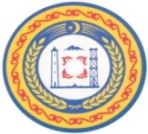 ПОСТАНОВЛЕНИЕ«___»______ 2015 г.                                                                               № _____                                   О внедрении в Ножай-Юртовском муниципальном районе успешных практик         В целях  исполнения Поручения Президента Российской Федерации(протокол от 14 июля 2014 года №1366 пункт 8), протокольных поручений совещания в виде видео-конферец-связи у заместителя полномочного представителя Президента Российской Федерации в Северо-Кавказском Федеральном округе С.И.Милейко по вопросу «О принятии мер, направленных на развитие малого и среднего предпринимательства и снятие административных барьеров в муниципальных образованиях» от 23 июля 2015 года  №А73-П-30м,  подпункта «б» пункта 4 протокола совещания заместителя Председателя Правительства Чеченской Республики                А.А. Магомадова от 22 октября 2015 года, а также улучшения предпринимательской среды и условий ведения предпринимательской деятельности, устранения административных барьеров, развития и поддержки малого и среднего предпринимательства в Ножай-Юртовском муниципальном районе (далее - район) и руководствуясь Уставом района администрация района ПОСТАНОВЛЯТ:       1.Внедрить в районе успешные практики, направленные на развитие и поддержку малого и среднего предпринимательства на муниципальном уровне, включенные в Атлас муниципальных практик, разработанный Автономной некоммерческой организацией «Агентство стратегических инициатив по продвижению новых проектов» в рамках сопровождения процесса внедрения Стандарта деятельности органов исполнительной власти субъекта Российской Федерации по обеспечению благоприятного инвестиционного климата в регионе.        1. Утвердить План  мероприятий по внедрению успешных практик в районе согласно приложению.      3.Ответственным за внедрение успешных практик на территории района назначить заместителя главы администрации района С.С. Лорсанова.      6. Настоящее постановление вступает в силу момента подписания.      5. Контроль за исполнением настоящего постановления оставляю за собой. Глава администрацииНожай-Юртовского муниципального района                    А-К. У. ГарбаевПлан мероприятий по внедрению успешных практик в Ножай-Юртовском муниципальном районе Чеченской Республики 1Разработка стратегического планирования в области инвестиционной деятельности на территории муниципального образования (Практика Атласа №1)Разработка стратегического планирования в области инвестиционной деятельности на территории муниципального образования (Практика Атласа №1)Разработка стратегического планирования в области инвестиционной деятельности на территории муниципального образования (Практика Атласа №1)Разработка стратегического планирования в области инвестиционной деятельности на территории муниципального образования (Практика Атласа №1)Разработка стратегического планирования в области инвестиционной деятельности на территории муниципального образования (Практика Атласа №1)Разработка стратегического планирования в области инвестиционной деятельности на территории муниципального образования (Практика Атласа №1)Разработка стратегического планирования в области инвестиционной деятельности на территории муниципального образования (Практика Атласа №1)Разработка стратегического планирования в области инвестиционной деятельности на территории муниципального образования (Практика Атласа №1)Разработка стратегического планирования в области инвестиционной деятельности на территории муниципального образования (Практика Атласа №1)Разработка стратегического планирования в области инвестиционной деятельности на территории муниципального образования (Практика Атласа №1)Разработка стратегического планирования в области инвестиционной деятельности на территории муниципального образования (Практика Атласа №1)Ответственный за внедрение успешной практики: Заместитель главы администрации                     Ножай-Юртовского муниципального районаОтветственный за внедрение успешной практики: Заместитель главы администрации                     Ножай-Юртовского муниципального районаОтветственный за внедрение успешной практики: Заместитель главы администрации                     Ножай-Юртовского муниципального района1В Ножай-Юртовском муниципальном районе разработана я программа повышения инвестиционной привлекательности, носящая общий характер. С целью выявления инвестиционной ниши и определение точечных направлений для стратегического планирования в районе необходима реализация следующих мероприятий: актуализация информации о районе, касающаяся всех сфер жизнедеятельности района, о ресурсах района, увязать с потребностями внутренних и внешних потребителей. В Ножай-Юртовском муниципальном районе разработана я программа повышения инвестиционной привлекательности, носящая общий характер. С целью выявления инвестиционной ниши и определение точечных направлений для стратегического планирования в районе необходима реализация следующих мероприятий: актуализация информации о районе, касающаяся всех сфер жизнедеятельности района, о ресурсах района, увязать с потребностями внутренних и внешних потребителей. В Ножай-Юртовском муниципальном районе разработана я программа повышения инвестиционной привлекательности, носящая общий характер. С целью выявления инвестиционной ниши и определение точечных направлений для стратегического планирования в районе необходима реализация следующих мероприятий: актуализация информации о районе, касающаяся всех сфер жизнедеятельности района, о ресурсах района, увязать с потребностями внутренних и внешних потребителей. В Ножай-Юртовском муниципальном районе разработана я программа повышения инвестиционной привлекательности, носящая общий характер. С целью выявления инвестиционной ниши и определение точечных направлений для стратегического планирования в районе необходима реализация следующих мероприятий: актуализация информации о районе, касающаяся всех сфер жизнедеятельности района, о ресурсах района, увязать с потребностями внутренних и внешних потребителей. В Ножай-Юртовском муниципальном районе разработана я программа повышения инвестиционной привлекательности, носящая общий характер. С целью выявления инвестиционной ниши и определение точечных направлений для стратегического планирования в районе необходима реализация следующих мероприятий: актуализация информации о районе, касающаяся всех сфер жизнедеятельности района, о ресурсах района, увязать с потребностями внутренних и внешних потребителей. В Ножай-Юртовском муниципальном районе разработана я программа повышения инвестиционной привлекательности, носящая общий характер. С целью выявления инвестиционной ниши и определение точечных направлений для стратегического планирования в районе необходима реализация следующих мероприятий: актуализация информации о районе, касающаяся всех сфер жизнедеятельности района, о ресурсах района, увязать с потребностями внутренних и внешних потребителей. В Ножай-Юртовском муниципальном районе разработана я программа повышения инвестиционной привлекательности, носящая общий характер. С целью выявления инвестиционной ниши и определение точечных направлений для стратегического планирования в районе необходима реализация следующих мероприятий: актуализация информации о районе, касающаяся всех сфер жизнедеятельности района, о ресурсах района, увязать с потребностями внутренних и внешних потребителей. В Ножай-Юртовском муниципальном районе разработана я программа повышения инвестиционной привлекательности, носящая общий характер. С целью выявления инвестиционной ниши и определение точечных направлений для стратегического планирования в районе необходима реализация следующих мероприятий: актуализация информации о районе, касающаяся всех сфер жизнедеятельности района, о ресурсах района, увязать с потребностями внутренних и внешних потребителей. В Ножай-Юртовском муниципальном районе разработана я программа повышения инвестиционной привлекательности, носящая общий характер. С целью выявления инвестиционной ниши и определение точечных направлений для стратегического планирования в районе необходима реализация следующих мероприятий: актуализация информации о районе, касающаяся всех сфер жизнедеятельности района, о ресурсах района, увязать с потребностями внутренних и внешних потребителей. В Ножай-Юртовском муниципальном районе разработана я программа повышения инвестиционной привлекательности, носящая общий характер. С целью выявления инвестиционной ниши и определение точечных направлений для стратегического планирования в районе необходима реализация следующих мероприятий: актуализация информации о районе, касающаяся всех сфер жизнедеятельности района, о ресурсах района, увязать с потребностями внутренних и внешних потребителей. В Ножай-Юртовском муниципальном районе разработана я программа повышения инвестиционной привлекательности, носящая общий характер. С целью выявления инвестиционной ниши и определение точечных направлений для стратегического планирования в районе необходима реализация следующих мероприятий: актуализация информации о районе, касающаяся всех сфер жизнедеятельности района, о ресурсах района, увязать с потребностями внутренних и внешних потребителей. Ответственный за внедрение успешной практики: Заместитель главы администрации                     Ножай-Юртовского муниципального районаОтветственный за внедрение успешной практики: Заместитель главы администрации                     Ножай-Юртовского муниципального районаОтветственный за внедрение успешной практики: Заместитель главы администрации                     Ножай-Юртовского муниципального района№.№Этап реализацииЭтап реализацииРезультат этапаРезультат этапаРезультат этапаРезультат этапаДата началаДата началаДата окончанияДата окончанияДата окончанияОтветственный за этап реализации:                    Заместитель главы администрации                     Ножай-Юртовского муниципального районаОтветственный за этап реализации:                    Заместитель главы администрации                     Ножай-Юртовского муниципального районаОтветственный за этап реализации:                    Заместитель главы администрации                     Ножай-Юртовского муниципального района1.1.Разработка формы паспортов сельских поселений. Согласование формы паспорта сельского поселения с Общественным Инвестиционным Советом и утверждение формы Главой МО. Разработка формы паспортов сельских поселений. Согласование формы паспорта сельского поселения с Общественным Инвестиционным Советом и утверждение формы Главой МО. Решение в протоколе. Утверждение формыРешение в протоколе. Утверждение формыРешение в протоколе. Утверждение формыРешение в протоколе. Утверждение формы01.03.16г.01.03.16г.15.03.16г.15.03.16г.15.03.16г.Заместитель главы администрации                     Ножай-Юртовского муниципального районаЗаместитель главы администрации                     Ножай-Юртовского муниципального районаЗаместитель главы администрации                     Ножай-Юртовского муниципального района1.2.Сбор информации, заполнение паспортов сельских поселений. Сбор информации, заполнение паспортов сельских поселений. Выполненные работыВыполненные работыВыполненные работыВыполненные работы16.03.16г.16.03.16г.31.03.16г.31.03.16г.31.03.16г.Заместитель главы администрации                     Ножай-Юртовского муниципального районаЗаместитель главы администрации                     Ножай-Юртовского муниципального районаЗаместитель главы администрации                     Ножай-Юртовского муниципального района1.3.Обобщение и свод информации из паспортов сельского поселенияОбобщение и свод информации из паспортов сельского поселенияВыполненные работыВыполненные работыВыполненные работыВыполненные работы01.04.16г.01.04.16г.10.04.16г.10.04.16г.10.04.16г.Заместитель главы администрации                     Ножай-Юртовского муниципального районаЗаместитель главы администрации                     Ножай-Юртовского муниципального районаЗаместитель главы администрации                     Ножай-Юртовского муниципального района1.4.Актуализация информации по ФЦП с возможностью привлечения финансирования на реализацию инвестиционных проектов в рамках стратегического планированияАктуализация информации по ФЦП с возможностью привлечения финансирования на реализацию инвестиционных проектов в рамках стратегического планированияВыполненные работыВыполненные работыВыполненные работыВыполненные работы01.03.16г.01.03.16г.30.04.16г.30.04.16г.30.04.16г.Заместитель главы администрации                     Ножай-Юртовского муниципального районаЗаместитель главы администрации                     Ножай-Юртовского муниципального районаЗаместитель главы администрации                     Ножай-Юртовского муниципального района1.5.Анализ собранной информации и выявление направлений для инвестиционной деятельностиАнализ собранной информации и выявление направлений для инвестиционной деятельностиВыполненные работыВыполненные работыВыполненные работыВыполненные работы01.05.16г.01.05.16г.20.05.16г.20.05.16г.20.05.16г.Заместитель главы администрации                     Ножай-Юртовского муниципального районаЗаместитель главы администрации                     Ножай-Юртовского муниципального районаЗаместитель главы администрации                     Ножай-Юртовского муниципального района1.6.Разработка документа стратегического планированияРазработка документа стратегического планированияВыполненные работыВыполненные работыВыполненные работыВыполненные работы21.05.16г.21.05.16г.10.06.16г.10.06.16г.10.06.16г.Заместитель главы администрации                     Ножай-Юртовского муниципального районаЗаместитель главы администрации                     Ножай-Юртовского муниципального районаЗаместитель главы администрации                     Ножай-Юртовского муниципального района1.7.Проведение общественного обсуждения инвестиционной стратегииПроведение общественного обсуждения инвестиционной стратегииПроведены общественные слушанияПроведены общественные слушанияПроведены общественные слушанияПроведены общественные слушания11.06.16г.11.06.16г.30.06.16г.30.06.16г.30.06.16г.Заместитель главы администрации                     Ножай-Юртовского муниципального районаЗаместитель главы администрации                     Ножай-Юртовского муниципального районаЗаместитель главы администрации                     Ножай-Юртовского муниципального района1.8.Утверждение Стратегического планирования главой Ножай-Юртовского муниципального района. Публикация Стратегического планированияУтверждение Стратегического планирования главой Ножай-Юртовского муниципального района. Публикация Стратегического планированияУтверждённый и опубликованный документУтверждённый и опубликованный документУтверждённый и опубликованный документУтверждённый и опубликованный документ01.07.16г.01.07.16г.15.07.16г.15.07.16г.15.07.16г.Заместитель главы администрации                     Ножай-Юртовского муниципального районаЗаместитель главы администрации                     Ножай-Юртовского муниципального районаЗаместитель главы администрации                     Ножай-Юртовского муниципального района1.9.Проведение общественной экспертизы экспертной группойПроведение общественной экспертизы экспертной группойПроведена общественная экспертизаПроведена общественная экспертизаПроведена общественная экспертизаПроведена общественная экспертиза16.07.16г.16.07.16г.30.07.16г.30.07.16г.30.07.16г.Заместитель главы администрации                     Ножай-Юртовского муниципального районаЗаместитель главы администрации                     Ножай-Юртовского муниципального районаЗаместитель главы администрации                     Ножай-Юртовского муниципального района1.10.Проведение ведомственной экспертизыПроведение ведомственной экспертизыПроведена экспертизаПроведена экспертизаПроведена экспертизаПроведена экспертиза16.07.16г.16.07.16г.30.07.16г.30.07.16г.30.07.16г.Заместитель главы администрации                     Ножай-Юртовского муниципального районаЗаместитель главы администрации                     Ножай-Юртовского муниципального районаЗаместитель главы администрации                     Ножай-Юртовского муниципального района1.11.Подтверждение выполнения условий Соглашения Подтверждение выполнения условий Соглашения Заключение от АСИЗаключение от АСИЗаключение от АСИЗаключение от АСИ31.07.16г.31.07.16г.31.08.16г.31.08.16г.31.08.16г.Заместитель главы администрации                     Ножай-Юртовского муниципального районаЗаместитель главы администрации                     Ножай-Юртовского муниципального районаЗаместитель главы администрации                     Ножай-Юртовского муниципального района2Внедрение системы оценки регулирующего воздействия проектов муниципальных нормативных правовых актов и экспертизы действующих муниципальных правовых актов, регулирующих вопросов, связанных с осуществлением предпринимательской деятельности   (Практика Атласа №5)Внедрение системы оценки регулирующего воздействия проектов муниципальных нормативных правовых актов и экспертизы действующих муниципальных правовых актов, регулирующих вопросов, связанных с осуществлением предпринимательской деятельности   (Практика Атласа №5)Внедрение системы оценки регулирующего воздействия проектов муниципальных нормативных правовых актов и экспертизы действующих муниципальных правовых актов, регулирующих вопросов, связанных с осуществлением предпринимательской деятельности   (Практика Атласа №5)Внедрение системы оценки регулирующего воздействия проектов муниципальных нормативных правовых актов и экспертизы действующих муниципальных правовых актов, регулирующих вопросов, связанных с осуществлением предпринимательской деятельности   (Практика Атласа №5)Внедрение системы оценки регулирующего воздействия проектов муниципальных нормативных правовых актов и экспертизы действующих муниципальных правовых актов, регулирующих вопросов, связанных с осуществлением предпринимательской деятельности   (Практика Атласа №5)Внедрение системы оценки регулирующего воздействия проектов муниципальных нормативных правовых актов и экспертизы действующих муниципальных правовых актов, регулирующих вопросов, связанных с осуществлением предпринимательской деятельности   (Практика Атласа №5)Внедрение системы оценки регулирующего воздействия проектов муниципальных нормативных правовых актов и экспертизы действующих муниципальных правовых актов, регулирующих вопросов, связанных с осуществлением предпринимательской деятельности   (Практика Атласа №5)Внедрение системы оценки регулирующего воздействия проектов муниципальных нормативных правовых актов и экспертизы действующих муниципальных правовых актов, регулирующих вопросов, связанных с осуществлением предпринимательской деятельности   (Практика Атласа №5)Внедрение системы оценки регулирующего воздействия проектов муниципальных нормативных правовых актов и экспертизы действующих муниципальных правовых актов, регулирующих вопросов, связанных с осуществлением предпринимательской деятельности   (Практика Атласа №5)Внедрение системы оценки регулирующего воздействия проектов муниципальных нормативных правовых актов и экспертизы действующих муниципальных правовых актов, регулирующих вопросов, связанных с осуществлением предпринимательской деятельности   (Практика Атласа №5)Внедрение системы оценки регулирующего воздействия проектов муниципальных нормативных правовых актов и экспертизы действующих муниципальных правовых актов, регулирующих вопросов, связанных с осуществлением предпринимательской деятельности   (Практика Атласа №5)Внедрение системы оценки регулирующего воздействия проектов муниципальных нормативных правовых актов и экспертизы действующих муниципальных правовых актов, регулирующих вопросов, связанных с осуществлением предпринимательской деятельности   (Практика Атласа №5)Внедрение системы оценки регулирующего воздействия проектов муниципальных нормативных правовых актов и экспертизы действующих муниципальных правовых актов, регулирующих вопросов, связанных с осуществлением предпринимательской деятельности   (Практика Атласа №5)Заместитель главы администрации                     Ножай-Юртовского муниципального района2Одним из направлений социально-экономического развития является развитие субъектов малого и среднего предпринимательства Ножай-Юртовского муниципального района. И решения органов местного самоуправления, касающиеся деятельности малого и среднего предпринимательства, предварительно проходят только антикоррупционную экспертизу в Прокуратуре района. В целях защиты интересов предпринимательского сообщества от неоправданных последствий принятых решений необходимо, чтобы Минтерразвития ЧР и предпринимательское сообщество проводило оценку нормативно-правовых актов и предлагали свои рекомендации. Одним из направлений социально-экономического развития является развитие субъектов малого и среднего предпринимательства Ножай-Юртовского муниципального района. И решения органов местного самоуправления, касающиеся деятельности малого и среднего предпринимательства, предварительно проходят только антикоррупционную экспертизу в Прокуратуре района. В целях защиты интересов предпринимательского сообщества от неоправданных последствий принятых решений необходимо, чтобы Минтерразвития ЧР и предпринимательское сообщество проводило оценку нормативно-правовых актов и предлагали свои рекомендации. Одним из направлений социально-экономического развития является развитие субъектов малого и среднего предпринимательства Ножай-Юртовского муниципального района. И решения органов местного самоуправления, касающиеся деятельности малого и среднего предпринимательства, предварительно проходят только антикоррупционную экспертизу в Прокуратуре района. В целях защиты интересов предпринимательского сообщества от неоправданных последствий принятых решений необходимо, чтобы Минтерразвития ЧР и предпринимательское сообщество проводило оценку нормативно-правовых актов и предлагали свои рекомендации. Одним из направлений социально-экономического развития является развитие субъектов малого и среднего предпринимательства Ножай-Юртовского муниципального района. И решения органов местного самоуправления, касающиеся деятельности малого и среднего предпринимательства, предварительно проходят только антикоррупционную экспертизу в Прокуратуре района. В целях защиты интересов предпринимательского сообщества от неоправданных последствий принятых решений необходимо, чтобы Минтерразвития ЧР и предпринимательское сообщество проводило оценку нормативно-правовых актов и предлагали свои рекомендации. Одним из направлений социально-экономического развития является развитие субъектов малого и среднего предпринимательства Ножай-Юртовского муниципального района. И решения органов местного самоуправления, касающиеся деятельности малого и среднего предпринимательства, предварительно проходят только антикоррупционную экспертизу в Прокуратуре района. В целях защиты интересов предпринимательского сообщества от неоправданных последствий принятых решений необходимо, чтобы Минтерразвития ЧР и предпринимательское сообщество проводило оценку нормативно-правовых актов и предлагали свои рекомендации. Одним из направлений социально-экономического развития является развитие субъектов малого и среднего предпринимательства Ножай-Юртовского муниципального района. И решения органов местного самоуправления, касающиеся деятельности малого и среднего предпринимательства, предварительно проходят только антикоррупционную экспертизу в Прокуратуре района. В целях защиты интересов предпринимательского сообщества от неоправданных последствий принятых решений необходимо, чтобы Минтерразвития ЧР и предпринимательское сообщество проводило оценку нормативно-правовых актов и предлагали свои рекомендации. Одним из направлений социально-экономического развития является развитие субъектов малого и среднего предпринимательства Ножай-Юртовского муниципального района. И решения органов местного самоуправления, касающиеся деятельности малого и среднего предпринимательства, предварительно проходят только антикоррупционную экспертизу в Прокуратуре района. В целях защиты интересов предпринимательского сообщества от неоправданных последствий принятых решений необходимо, чтобы Минтерразвития ЧР и предпринимательское сообщество проводило оценку нормативно-правовых актов и предлагали свои рекомендации. Одним из направлений социально-экономического развития является развитие субъектов малого и среднего предпринимательства Ножай-Юртовского муниципального района. И решения органов местного самоуправления, касающиеся деятельности малого и среднего предпринимательства, предварительно проходят только антикоррупционную экспертизу в Прокуратуре района. В целях защиты интересов предпринимательского сообщества от неоправданных последствий принятых решений необходимо, чтобы Минтерразвития ЧР и предпринимательское сообщество проводило оценку нормативно-правовых актов и предлагали свои рекомендации. Одним из направлений социально-экономического развития является развитие субъектов малого и среднего предпринимательства Ножай-Юртовского муниципального района. И решения органов местного самоуправления, касающиеся деятельности малого и среднего предпринимательства, предварительно проходят только антикоррупционную экспертизу в Прокуратуре района. В целях защиты интересов предпринимательского сообщества от неоправданных последствий принятых решений необходимо, чтобы Минтерразвития ЧР и предпринимательское сообщество проводило оценку нормативно-правовых актов и предлагали свои рекомендации. Одним из направлений социально-экономического развития является развитие субъектов малого и среднего предпринимательства Ножай-Юртовского муниципального района. И решения органов местного самоуправления, касающиеся деятельности малого и среднего предпринимательства, предварительно проходят только антикоррупционную экспертизу в Прокуратуре района. В целях защиты интересов предпринимательского сообщества от неоправданных последствий принятых решений необходимо, чтобы Минтерразвития ЧР и предпринимательское сообщество проводило оценку нормативно-правовых актов и предлагали свои рекомендации. Одним из направлений социально-экономического развития является развитие субъектов малого и среднего предпринимательства Ножай-Юртовского муниципального района. И решения органов местного самоуправления, касающиеся деятельности малого и среднего предпринимательства, предварительно проходят только антикоррупционную экспертизу в Прокуратуре района. В целях защиты интересов предпринимательского сообщества от неоправданных последствий принятых решений необходимо, чтобы Минтерразвития ЧР и предпринимательское сообщество проводило оценку нормативно-правовых актов и предлагали свои рекомендации. Одним из направлений социально-экономического развития является развитие субъектов малого и среднего предпринимательства Ножай-Юртовского муниципального района. И решения органов местного самоуправления, касающиеся деятельности малого и среднего предпринимательства, предварительно проходят только антикоррупционную экспертизу в Прокуратуре района. В целях защиты интересов предпринимательского сообщества от неоправданных последствий принятых решений необходимо, чтобы Минтерразвития ЧР и предпринимательское сообщество проводило оценку нормативно-правовых актов и предлагали свои рекомендации. Одним из направлений социально-экономического развития является развитие субъектов малого и среднего предпринимательства Ножай-Юртовского муниципального района. И решения органов местного самоуправления, касающиеся деятельности малого и среднего предпринимательства, предварительно проходят только антикоррупционную экспертизу в Прокуратуре района. В целях защиты интересов предпринимательского сообщества от неоправданных последствий принятых решений необходимо, чтобы Минтерразвития ЧР и предпринимательское сообщество проводило оценку нормативно-правовых актов и предлагали свои рекомендации. Заместитель главы администрации                     Ножай-Юртовского муниципального района№.№Этап реализацииРезультат этапаРезультат этапаРезультат этапаРезультат этапаДата началаДата началаДата началаДата началаДата началаДата окончанияДата окончанияДата окончанияОтветственный за этап реализации2.1.Проект соглашения с Минтерразвития ЧР об оценке регулирующего взаимодействия проектов муниципальных правовых актов и экспертизы действующих муниципальных актов, связанных с осуществлением предпринимательской деятельности Проект. Согласование.Проект. Согласование.Проект. Согласование.Проект. Согласование.01.03.16г.01.03.16г.01.03.16г.01.03.16г.01.03.16г.10.08.16г.10.08.16г.10.08.16г.Заместитель главы администрации                     Ножай-Юртовского муниципального района2.2.Проект соглашения с Общественным Советом предпринимателей Ножай-Юртовского муниципального района ЧР об оценке регулирующего взаимодействия проектов муниципальных правовых актов и экспертизы действующих муниципальных актов, связанных с осуществлением предпринимательской деятельности. Проект. Экспертная оценка. СогласованиеПроект. Экспертная оценка. СогласованиеПроект. Экспертная оценка. СогласованиеПроект. Экспертная оценка. Согласование01.03.16г.01.03.16г.01.03.16г.01.03.16г.01.03.16г.15.08.16г.15.08.16г.15.08.16г.Заместитель главы администрации                     Ножай-Юртовского муниципального района2.3.Определение органа, ответственного за процедуру оценки регулирующего взаимодействия проектов муниципальных правовых актов Постановление главы Ножай-Юртовского муниципального районаПостановление главы Ножай-Юртовского муниципального районаПостановление главы Ножай-Юртовского муниципального районаПостановление главы Ножай-Юртовского муниципального района16.08.16г.16.08.16г.16.08.16г.16.08.16г.16.08.16г.20.08.16г.20.08.16г.20.08.16г.Заместитель главы администрации                     Ножай-Юртовского муниципального района2.4.Утверждение регламента проведения оценки регулирующего взаимодействия проектов муниципальных правовых актовПостановление главы Ножай-Юртовского муниципального района. ПубликацияПостановление главы Ножай-Юртовского муниципального района. ПубликацияПостановление главы Ножай-Юртовского муниципального района. ПубликацияПостановление главы Ножай-Юртовского муниципального района. Публикация16.08.16г.16.08.16г.16.08.16г.16.08.16г.16.08.16г.20.08.16г.20.08.16г.20.08.16г.Заместитель главы администрации                     Ножай-Юртовского муниципального района2.5.Проведение общественной экспертизы экспертной группойПроведена общественная экспертизаПроведена общественная экспертизаПроведена общественная экспертизаПроведена общественная экспертиза01.09.16г.01.09.16г.01.09.16г.01.09.16г.01.09.16г.30.09.1530.09.1530.09.15Заместитель главы администрации                     Ножай-Юртовского муниципального района2.6.Проведение ведомственной экспертизыПроведена экспертизаПроведена экспертизаПроведена экспертизаПроведена экспертиза01.09.16г.01.09.16г.01.09.16г.01.09.16г.01.09.16г.30.09.1530.09.1530.09.15Заместитель главы администрации                     Ножай-Юртовского муниципального района2.7.Подтверждение выполнения условий СоглашенияЗаключение от АСИЗаключение от АСИЗаключение от АСИЗаключение от АСИ01.10.16г.01.10.16г.01.10.16г.01.10.16г.01.10.16г.31.10.16г.31.10.16г.31.10.16г.Заместитель главы администрации                     Ножай-Юртовского муниципального района3Утверждение и публикация ежегодного обновляемого Плана создания объектов необходимой для инвесторов инфраструктуры в муниципальном образовании и порядка предоставления информации для размещения на Инвестиционной карте субъекта Российской Федерации (Практика Атласа №6)Утверждение и публикация ежегодного обновляемого Плана создания объектов необходимой для инвесторов инфраструктуры в муниципальном образовании и порядка предоставления информации для размещения на Инвестиционной карте субъекта Российской Федерации (Практика Атласа №6)Утверждение и публикация ежегодного обновляемого Плана создания объектов необходимой для инвесторов инфраструктуры в муниципальном образовании и порядка предоставления информации для размещения на Инвестиционной карте субъекта Российской Федерации (Практика Атласа №6)Утверждение и публикация ежегодного обновляемого Плана создания объектов необходимой для инвесторов инфраструктуры в муниципальном образовании и порядка предоставления информации для размещения на Инвестиционной карте субъекта Российской Федерации (Практика Атласа №6)Утверждение и публикация ежегодного обновляемого Плана создания объектов необходимой для инвесторов инфраструктуры в муниципальном образовании и порядка предоставления информации для размещения на Инвестиционной карте субъекта Российской Федерации (Практика Атласа №6)Утверждение и публикация ежегодного обновляемого Плана создания объектов необходимой для инвесторов инфраструктуры в муниципальном образовании и порядка предоставления информации для размещения на Инвестиционной карте субъекта Российской Федерации (Практика Атласа №6)Утверждение и публикация ежегодного обновляемого Плана создания объектов необходимой для инвесторов инфраструктуры в муниципальном образовании и порядка предоставления информации для размещения на Инвестиционной карте субъекта Российской Федерации (Практика Атласа №6)Утверждение и публикация ежегодного обновляемого Плана создания объектов необходимой для инвесторов инфраструктуры в муниципальном образовании и порядка предоставления информации для размещения на Инвестиционной карте субъекта Российской Федерации (Практика Атласа №6)Утверждение и публикация ежегодного обновляемого Плана создания объектов необходимой для инвесторов инфраструктуры в муниципальном образовании и порядка предоставления информации для размещения на Инвестиционной карте субъекта Российской Федерации (Практика Атласа №6)Утверждение и публикация ежегодного обновляемого Плана создания объектов необходимой для инвесторов инфраструктуры в муниципальном образовании и порядка предоставления информации для размещения на Инвестиционной карте субъекта Российской Федерации (Практика Атласа №6)Утверждение и публикация ежегодного обновляемого Плана создания объектов необходимой для инвесторов инфраструктуры в муниципальном образовании и порядка предоставления информации для размещения на Инвестиционной карте субъекта Российской Федерации (Практика Атласа №6)Утверждение и публикация ежегодного обновляемого Плана создания объектов необходимой для инвесторов инфраструктуры в муниципальном образовании и порядка предоставления информации для размещения на Инвестиционной карте субъекта Российской Федерации (Практика Атласа №6)Заместитель главы администрации                     Ножай-Юртовского муниципального районаЗаместитель главы администрации                     Ножай-Юртовского муниципального района3В ходе проведенного анализа выявлено, что информация об инфраструктуре Ножай-Юртовского муниципального района, размещенная информационно-телекоммуникационной сети недостаточна. В целях доступности информации об инвестиционных объектах предлагается разработать и внедрить План создания необходимой инфраструктуры для инвестиционных объектов на территории Ножай-Юртовского муниципального района.В ходе проведенного анализа выявлено, что информация об инфраструктуре Ножай-Юртовского муниципального района, размещенная информационно-телекоммуникационной сети недостаточна. В целях доступности информации об инвестиционных объектах предлагается разработать и внедрить План создания необходимой инфраструктуры для инвестиционных объектов на территории Ножай-Юртовского муниципального района.В ходе проведенного анализа выявлено, что информация об инфраструктуре Ножай-Юртовского муниципального района, размещенная информационно-телекоммуникационной сети недостаточна. В целях доступности информации об инвестиционных объектах предлагается разработать и внедрить План создания необходимой инфраструктуры для инвестиционных объектов на территории Ножай-Юртовского муниципального района.В ходе проведенного анализа выявлено, что информация об инфраструктуре Ножай-Юртовского муниципального района, размещенная информационно-телекоммуникационной сети недостаточна. В целях доступности информации об инвестиционных объектах предлагается разработать и внедрить План создания необходимой инфраструктуры для инвестиционных объектов на территории Ножай-Юртовского муниципального района.В ходе проведенного анализа выявлено, что информация об инфраструктуре Ножай-Юртовского муниципального района, размещенная информационно-телекоммуникационной сети недостаточна. В целях доступности информации об инвестиционных объектах предлагается разработать и внедрить План создания необходимой инфраструктуры для инвестиционных объектов на территории Ножай-Юртовского муниципального района.В ходе проведенного анализа выявлено, что информация об инфраструктуре Ножай-Юртовского муниципального района, размещенная информационно-телекоммуникационной сети недостаточна. В целях доступности информации об инвестиционных объектах предлагается разработать и внедрить План создания необходимой инфраструктуры для инвестиционных объектов на территории Ножай-Юртовского муниципального района.В ходе проведенного анализа выявлено, что информация об инфраструктуре Ножай-Юртовского муниципального района, размещенная информационно-телекоммуникационной сети недостаточна. В целях доступности информации об инвестиционных объектах предлагается разработать и внедрить План создания необходимой инфраструктуры для инвестиционных объектов на территории Ножай-Юртовского муниципального района.В ходе проведенного анализа выявлено, что информация об инфраструктуре Ножай-Юртовского муниципального района, размещенная информационно-телекоммуникационной сети недостаточна. В целях доступности информации об инвестиционных объектах предлагается разработать и внедрить План создания необходимой инфраструктуры для инвестиционных объектов на территории Ножай-Юртовского муниципального района.В ходе проведенного анализа выявлено, что информация об инфраструктуре Ножай-Юртовского муниципального района, размещенная информационно-телекоммуникационной сети недостаточна. В целях доступности информации об инвестиционных объектах предлагается разработать и внедрить План создания необходимой инфраструктуры для инвестиционных объектов на территории Ножай-Юртовского муниципального района.В ходе проведенного анализа выявлено, что информация об инфраструктуре Ножай-Юртовского муниципального района, размещенная информационно-телекоммуникационной сети недостаточна. В целях доступности информации об инвестиционных объектах предлагается разработать и внедрить План создания необходимой инфраструктуры для инвестиционных объектов на территории Ножай-Юртовского муниципального района.В ходе проведенного анализа выявлено, что информация об инфраструктуре Ножай-Юртовского муниципального района, размещенная информационно-телекоммуникационной сети недостаточна. В целях доступности информации об инвестиционных объектах предлагается разработать и внедрить План создания необходимой инфраструктуры для инвестиционных объектов на территории Ножай-Юртовского муниципального района.В ходе проведенного анализа выявлено, что информация об инфраструктуре Ножай-Юртовского муниципального района, размещенная информационно-телекоммуникационной сети недостаточна. В целях доступности информации об инвестиционных объектах предлагается разработать и внедрить План создания необходимой инфраструктуры для инвестиционных объектов на территории Ножай-Юртовского муниципального района.Заместитель главы администрации                     Ножай-Юртовского муниципального районаЗаместитель главы администрации                     Ножай-Юртовского муниципального района№.№Этап реализацииЭтап реализацииЭтап реализацииЭтап реализацииРезультат этапаРезультат этапаРезультат этапаДата началаДата началаДата окончанияДата окончанияДата окончанияОтветственный за этап реализацииОтветственный за этап реализации3.1.Разработка регламента подготовки и актуализации Плана создания инвестиционных объектов и необходимой транспортной, энергетической, социальной, инженерной, коммунальной и телекоммуникационной инфраструктуры муниципального образованияРазработка регламента подготовки и актуализации Плана создания инвестиционных объектов и необходимой транспортной, энергетической, социальной, инженерной, коммунальной и телекоммуникационной инфраструктуры муниципального образованияРазработка регламента подготовки и актуализации Плана создания инвестиционных объектов и необходимой транспортной, энергетической, социальной, инженерной, коммунальной и телекоммуникационной инфраструктуры муниципального образованияРазработка регламента подготовки и актуализации Плана создания инвестиционных объектов и необходимой транспортной, энергетической, социальной, инженерной, коммунальной и телекоммуникационной инфраструктуры муниципального образованияПроект регламентаПроект регламентаПроект регламента01.03.2016г.01.03.2016г.15.05.2016г.15.05.2016г.15.05.2016г.Начальник межотраслевого отделаНачальник межотраслевого отдела3.2.Сбор необходимой информации для актуализации ПланаСбор необходимой информации для актуализации ПланаСбор необходимой информации для актуализации ПланаСбор необходимой информации для актуализации ПланаЗаключение рабочей группыЗаключение рабочей группыЗаключение рабочей группы01.05.2016г.01.05.2016г.25.05.2016г.25.05.2016г.25.05.2016г.Начальник межотраслевого отделаНачальник межотраслевого отдела3.3.Актуализация Плана создания инвестиционных объектов. Актуализация Плана создания инвестиционных объектов. Актуализация Плана создания инвестиционных объектов. Актуализация Плана создания инвестиционных объектов. Выполненные работыВыполненные работыВыполненные работы26.05.2016г.26.05.2016г.30.06.2016г.30.06.2016г.30.06.2016г.Начальник межотраслевого отделаНачальник межотраслевого отдела3.4.Проведение обсуждения на заседании Общественного инвестиционного Совета Проведение обсуждения на заседании Общественного инвестиционного Совета Проведение обсуждения на заседании Общественного инвестиционного Совета Проведение обсуждения на заседании Общественного инвестиционного Совета Решение в протоколе заседанияРешение в протоколе заседанияРешение в протоколе заседания01.07.2016г.01.07.2016г.15.07.2016г.15.07.2016г.15.07.2016г.Начальник межотраслевого отделаНачальник межотраслевого отдела3.5.Проведение общественной экспертизы Плана создания инвестиционных объектовПроведение общественной экспертизы Плана создания инвестиционных объектовПроведение общественной экспертизы Плана создания инвестиционных объектовПроведение общественной экспертизы Плана создания инвестиционных объектовЭкспертная оценкаЭкспертная оценкаЭкспертная оценка16.07.2016г.16.07.2016г.10.08.2016г.10.08.2016г.10.08.2016г.Начальник межотраслевого отделаНачальник межотраслевого отдела3.6.Доработка Плана по итогам проведения общественной экспертизыДоработка Плана по итогам проведения общественной экспертизыДоработка Плана по итогам проведения общественной экспертизыДоработка Плана по итогам проведения общественной экспертизыВыполненные работыВыполненные работыВыполненные работы11.08.2016г.11.08.2016г.15.08.2016г.15.08.2016г.15.08.2016г.Начальник межотраслевого отделаНачальник межотраслевого отдела3.7.Утверждение Плана главой Ножай-Юртовского муниципального района Утверждение Плана главой Ножай-Юртовского муниципального района Утверждение Плана главой Ножай-Юртовского муниципального района Утверждение Плана главой Ножай-Юртовского муниципального района Утвержденный и опубликованный документУтвержденный и опубликованный документУтвержденный и опубликованный документ16.08.2016г.16.08.2016г.30.08.2016г.30.08.2016г.30.08.2016г.Начальник межотраслевого отделаНачальник межотраслевого отдела3.8.Проведение общественной экспертизы экспертной группойПроведение общественной экспертизы экспертной группойПроведение общественной экспертизы экспертной группойПроведение общественной экспертизы экспертной группойПроведена общественная экспертизаПроведена общественная экспертизаПроведена общественная экспертиза01.09.2016г.01.09.2016г.15.09.2016г.15.09.2016г.15.09.2016г.Заместитель главы администрации                     Ножай-Юртовского муниципального районаЗаместитель главы администрации                     Ножай-Юртовского муниципального района3.9.Проведение ведомственной экспертизыПроведение ведомственной экспертизыПроведение ведомственной экспертизыПроведение ведомственной экспертизыПроведена экспертизаПроведена экспертизаПроведена экспертиза01.09.2016г.01.09.2016г.15.09.2016г.15.09.2016г.15.09.2016г.Заместитель главы администрации                     Ножай-Юртовского муниципального районаЗаместитель главы администрации                     Ножай-Юртовского муниципального района3.10.Подтверждение выполнения условий СоглашенияПодтверждение выполнения условий СоглашенияПодтверждение выполнения условий СоглашенияПодтверждение выполнения условий СоглашенияЗаключение от АСИЗаключение от АСИЗаключение от АСИ16.09.2016г.16.09.2016г.30.09.2016г.30.09.2016г.30.09.2016г.Начальник межотраслевого отделаНачальник межотраслевого отдела4Ежегодное инвестиционное послание Главы муниципального образования (Практика Атласа №7)Ежегодное инвестиционное послание Главы муниципального образования (Практика Атласа №7)Ежегодное инвестиционное послание Главы муниципального образования (Практика Атласа №7)Ежегодное инвестиционное послание Главы муниципального образования (Практика Атласа №7)Ежегодное инвестиционное послание Главы муниципального образования (Практика Атласа №7)Ежегодное инвестиционное послание Главы муниципального образования (Практика Атласа №7)Ежегодное инвестиционное послание Главы муниципального образования (Практика Атласа №7)Ежегодное инвестиционное послание Главы муниципального образования (Практика Атласа №7)Ежегодное инвестиционное послание Главы муниципального образования (Практика Атласа №7)Ежегодное инвестиционное послание Главы муниципального образования (Практика Атласа №7)Ежегодное инвестиционное послание Главы муниципального образования (Практика Атласа №7)Ежегодное инвестиционное послание Главы муниципального образования (Практика Атласа №7)Ежегодное инвестиционное послание Главы муниципального образования (Практика Атласа №7)Заместитель главы администрации                     Ножай-Юртовского муниципального района4Ежегодно об итогах социально-экономического развития и планах на ближайшую перспективу опубликовывается доклад главы Ножай-Юртовского муниципального района на официальном сайте Ножай-Юртовского муниципального района, где вкратце упоминается о достигнутых показателях привлеченных инвестиций. При этом проводится масштабная работа по привлечению инвестиций в район на всех уровнях муниципальной власти. Для формирования инвестиционно - привлекательного имиджа района и установления вектора привлечения инвестиций на ближайшую перспективу предлагается ввести в практику ежегодное послание главы.Ежегодно об итогах социально-экономического развития и планах на ближайшую перспективу опубликовывается доклад главы Ножай-Юртовского муниципального района на официальном сайте Ножай-Юртовского муниципального района, где вкратце упоминается о достигнутых показателях привлеченных инвестиций. При этом проводится масштабная работа по привлечению инвестиций в район на всех уровнях муниципальной власти. Для формирования инвестиционно - привлекательного имиджа района и установления вектора привлечения инвестиций на ближайшую перспективу предлагается ввести в практику ежегодное послание главы.Ежегодно об итогах социально-экономического развития и планах на ближайшую перспективу опубликовывается доклад главы Ножай-Юртовского муниципального района на официальном сайте Ножай-Юртовского муниципального района, где вкратце упоминается о достигнутых показателях привлеченных инвестиций. При этом проводится масштабная работа по привлечению инвестиций в район на всех уровнях муниципальной власти. Для формирования инвестиционно - привлекательного имиджа района и установления вектора привлечения инвестиций на ближайшую перспективу предлагается ввести в практику ежегодное послание главы.Ежегодно об итогах социально-экономического развития и планах на ближайшую перспективу опубликовывается доклад главы Ножай-Юртовского муниципального района на официальном сайте Ножай-Юртовского муниципального района, где вкратце упоминается о достигнутых показателях привлеченных инвестиций. При этом проводится масштабная работа по привлечению инвестиций в район на всех уровнях муниципальной власти. Для формирования инвестиционно - привлекательного имиджа района и установления вектора привлечения инвестиций на ближайшую перспективу предлагается ввести в практику ежегодное послание главы.Ежегодно об итогах социально-экономического развития и планах на ближайшую перспективу опубликовывается доклад главы Ножай-Юртовского муниципального района на официальном сайте Ножай-Юртовского муниципального района, где вкратце упоминается о достигнутых показателях привлеченных инвестиций. При этом проводится масштабная работа по привлечению инвестиций в район на всех уровнях муниципальной власти. Для формирования инвестиционно - привлекательного имиджа района и установления вектора привлечения инвестиций на ближайшую перспективу предлагается ввести в практику ежегодное послание главы.Ежегодно об итогах социально-экономического развития и планах на ближайшую перспективу опубликовывается доклад главы Ножай-Юртовского муниципального района на официальном сайте Ножай-Юртовского муниципального района, где вкратце упоминается о достигнутых показателях привлеченных инвестиций. При этом проводится масштабная работа по привлечению инвестиций в район на всех уровнях муниципальной власти. Для формирования инвестиционно - привлекательного имиджа района и установления вектора привлечения инвестиций на ближайшую перспективу предлагается ввести в практику ежегодное послание главы.Ежегодно об итогах социально-экономического развития и планах на ближайшую перспективу опубликовывается доклад главы Ножай-Юртовского муниципального района на официальном сайте Ножай-Юртовского муниципального района, где вкратце упоминается о достигнутых показателях привлеченных инвестиций. При этом проводится масштабная работа по привлечению инвестиций в район на всех уровнях муниципальной власти. Для формирования инвестиционно - привлекательного имиджа района и установления вектора привлечения инвестиций на ближайшую перспективу предлагается ввести в практику ежегодное послание главы.Ежегодно об итогах социально-экономического развития и планах на ближайшую перспективу опубликовывается доклад главы Ножай-Юртовского муниципального района на официальном сайте Ножай-Юртовского муниципального района, где вкратце упоминается о достигнутых показателях привлеченных инвестиций. При этом проводится масштабная работа по привлечению инвестиций в район на всех уровнях муниципальной власти. Для формирования инвестиционно - привлекательного имиджа района и установления вектора привлечения инвестиций на ближайшую перспективу предлагается ввести в практику ежегодное послание главы.Ежегодно об итогах социально-экономического развития и планах на ближайшую перспективу опубликовывается доклад главы Ножай-Юртовского муниципального района на официальном сайте Ножай-Юртовского муниципального района, где вкратце упоминается о достигнутых показателях привлеченных инвестиций. При этом проводится масштабная работа по привлечению инвестиций в район на всех уровнях муниципальной власти. Для формирования инвестиционно - привлекательного имиджа района и установления вектора привлечения инвестиций на ближайшую перспективу предлагается ввести в практику ежегодное послание главы.Ежегодно об итогах социально-экономического развития и планах на ближайшую перспективу опубликовывается доклад главы Ножай-Юртовского муниципального района на официальном сайте Ножай-Юртовского муниципального района, где вкратце упоминается о достигнутых показателях привлеченных инвестиций. При этом проводится масштабная работа по привлечению инвестиций в район на всех уровнях муниципальной власти. Для формирования инвестиционно - привлекательного имиджа района и установления вектора привлечения инвестиций на ближайшую перспективу предлагается ввести в практику ежегодное послание главы.Ежегодно об итогах социально-экономического развития и планах на ближайшую перспективу опубликовывается доклад главы Ножай-Юртовского муниципального района на официальном сайте Ножай-Юртовского муниципального района, где вкратце упоминается о достигнутых показателях привлеченных инвестиций. При этом проводится масштабная работа по привлечению инвестиций в район на всех уровнях муниципальной власти. Для формирования инвестиционно - привлекательного имиджа района и установления вектора привлечения инвестиций на ближайшую перспективу предлагается ввести в практику ежегодное послание главы.Ежегодно об итогах социально-экономического развития и планах на ближайшую перспективу опубликовывается доклад главы Ножай-Юртовского муниципального района на официальном сайте Ножай-Юртовского муниципального района, где вкратце упоминается о достигнутых показателях привлеченных инвестиций. При этом проводится масштабная работа по привлечению инвестиций в район на всех уровнях муниципальной власти. Для формирования инвестиционно - привлекательного имиджа района и установления вектора привлечения инвестиций на ближайшую перспективу предлагается ввести в практику ежегодное послание главы.Ежегодно об итогах социально-экономического развития и планах на ближайшую перспективу опубликовывается доклад главы Ножай-Юртовского муниципального района на официальном сайте Ножай-Юртовского муниципального района, где вкратце упоминается о достигнутых показателях привлеченных инвестиций. При этом проводится масштабная работа по привлечению инвестиций в район на всех уровнях муниципальной власти. Для формирования инвестиционно - привлекательного имиджа района и установления вектора привлечения инвестиций на ближайшую перспективу предлагается ввести в практику ежегодное послание главы.Заместитель главы администрации                     Ножай-Юртовского муниципального района№.№Этап реализацииРезультат этапаРезультат этапаРезультат этапаРезультат этапаДата началаДата началаДата началаДата началаДата началаДата окончанияДата окончанияДата окончанияОтветственный за этап реализации4.1.Проведение обсуждения на заседании Общественного инвестиционного Совета Решение в протоколе заседанияРешение в протоколе заседанияРешение в протоколе заседанияРешение в протоколе заседания01.03.2016г.01.03.2016г.01.03.2016г.01.03.2016г.01.03.2016г.24.03.2016г.24.03.2016г.24.03.2016г.Заместитель главы администрации                     Ножай-Юртовского муниципального района4.2.Формирование ежегодного инвестиционного послания ГлавыПроект посланияПроект посланияПроект посланияПроект послания01.03.2016г.01.03.2016г.01.03.2016г.01.03.2016г.01.03.2016г.24.03.2016г.24.03.2016г.24.03.2016г.Заместитель главы администрации                     Ножай-Юртовского муниципального района4.3.Утверждение и публикация ежегодного инвестиционного послания ГлавыУтвержденный и опубликованный документУтвержденный и опубликованный документУтвержденный и опубликованный документУтвержденный и опубликованный документ25.03.2016г.25.03.2016г.25.03.2016г.25.03.2016г.25.03.2016г.10.04.2016г.10.04.2016г.10.04.2016г.Заместитель главы администрации                     Ножай-Юртовского муниципального района4.4.Проведение общественной экспертизы экспертной группойПроведена общественная экспертизаПроведена общественная экспертизаПроведена общественная экспертизаПроведена общественная экспертиза11.04.2015г11.04.2015г11.04.2015г11.04.2015г11.04.2015г20.04.2016г.20.04.2016г.20.04.2016г.Заместитель главы администрации                     Ножай-Юртовского муниципального района4.5.Проведение ведомственной экспертизыПроведена экспертизаПроведена экспертизаПроведена экспертизаПроведена экспертиза11.04.2015г11.04.2015г11.04.2015г11.04.2015г11.04.2015г20.04.2016г.20.04.2016г.20.04.2016г.Заместитель главы администрации                     Ножай-Юртовского муниципального района4.6.Подтверждение выполнения условий СоглашенияЗаключение от АСИЗаключение от АСИЗаключение от АСИЗаключение от АСИ21.04.2016г.21.04.2016г.21.04.2016г.21.04.2016г.21.04.2016г.30.04.2016г.30.04.2016г.30.04.2016г.Заместитель главы администрации                     Ножай-Юртовского муниципального района5Формирование прозрачной системы отбора инвестиционных проектов, финансируемых за счет средств муниципального бюджета (Практика Атласа №8)Формирование прозрачной системы отбора инвестиционных проектов, финансируемых за счет средств муниципального бюджета (Практика Атласа №8)Формирование прозрачной системы отбора инвестиционных проектов, финансируемых за счет средств муниципального бюджета (Практика Атласа №8)Формирование прозрачной системы отбора инвестиционных проектов, финансируемых за счет средств муниципального бюджета (Практика Атласа №8)Формирование прозрачной системы отбора инвестиционных проектов, финансируемых за счет средств муниципального бюджета (Практика Атласа №8)Формирование прозрачной системы отбора инвестиционных проектов, финансируемых за счет средств муниципального бюджета (Практика Атласа №8)Формирование прозрачной системы отбора инвестиционных проектов, финансируемых за счет средств муниципального бюджета (Практика Атласа №8)Формирование прозрачной системы отбора инвестиционных проектов, финансируемых за счет средств муниципального бюджета (Практика Атласа №8)Формирование прозрачной системы отбора инвестиционных проектов, финансируемых за счет средств муниципального бюджета (Практика Атласа №8)Формирование прозрачной системы отбора инвестиционных проектов, финансируемых за счет средств муниципального бюджета (Практика Атласа №8)Формирование прозрачной системы отбора инвестиционных проектов, финансируемых за счет средств муниципального бюджета (Практика Атласа №8)Формирование прозрачной системы отбора инвестиционных проектов, финансируемых за счет средств муниципального бюджета (Практика Атласа №8)Заместитель главы администрации                     Ножай-Юртовского муниципального районаЗаместитель главы администрации                     Ножай-Юртовского муниципального района5В целях исключения коррупционных рисков и соблюдения принципов ФЗ №209 от 24.07.2007г. на муниципальном уровне необходимо сформировать прозрачную систему отбора инвестиционных проектов, финансируемых из средств местного бюджета или для предоставления иных инструментов поддержки.  До настоящего времени отбор инвестиционных проектов производился из условий программ муниципальной поддержки МСП.В целях исключения коррупционных рисков и соблюдения принципов ФЗ №209 от 24.07.2007г. на муниципальном уровне необходимо сформировать прозрачную систему отбора инвестиционных проектов, финансируемых из средств местного бюджета или для предоставления иных инструментов поддержки.  До настоящего времени отбор инвестиционных проектов производился из условий программ муниципальной поддержки МСП.В целях исключения коррупционных рисков и соблюдения принципов ФЗ №209 от 24.07.2007г. на муниципальном уровне необходимо сформировать прозрачную систему отбора инвестиционных проектов, финансируемых из средств местного бюджета или для предоставления иных инструментов поддержки.  До настоящего времени отбор инвестиционных проектов производился из условий программ муниципальной поддержки МСП.В целях исключения коррупционных рисков и соблюдения принципов ФЗ №209 от 24.07.2007г. на муниципальном уровне необходимо сформировать прозрачную систему отбора инвестиционных проектов, финансируемых из средств местного бюджета или для предоставления иных инструментов поддержки.  До настоящего времени отбор инвестиционных проектов производился из условий программ муниципальной поддержки МСП.В целях исключения коррупционных рисков и соблюдения принципов ФЗ №209 от 24.07.2007г. на муниципальном уровне необходимо сформировать прозрачную систему отбора инвестиционных проектов, финансируемых из средств местного бюджета или для предоставления иных инструментов поддержки.  До настоящего времени отбор инвестиционных проектов производился из условий программ муниципальной поддержки МСП.В целях исключения коррупционных рисков и соблюдения принципов ФЗ №209 от 24.07.2007г. на муниципальном уровне необходимо сформировать прозрачную систему отбора инвестиционных проектов, финансируемых из средств местного бюджета или для предоставления иных инструментов поддержки.  До настоящего времени отбор инвестиционных проектов производился из условий программ муниципальной поддержки МСП.В целях исключения коррупционных рисков и соблюдения принципов ФЗ №209 от 24.07.2007г. на муниципальном уровне необходимо сформировать прозрачную систему отбора инвестиционных проектов, финансируемых из средств местного бюджета или для предоставления иных инструментов поддержки.  До настоящего времени отбор инвестиционных проектов производился из условий программ муниципальной поддержки МСП.В целях исключения коррупционных рисков и соблюдения принципов ФЗ №209 от 24.07.2007г. на муниципальном уровне необходимо сформировать прозрачную систему отбора инвестиционных проектов, финансируемых из средств местного бюджета или для предоставления иных инструментов поддержки.  До настоящего времени отбор инвестиционных проектов производился из условий программ муниципальной поддержки МСП.В целях исключения коррупционных рисков и соблюдения принципов ФЗ №209 от 24.07.2007г. на муниципальном уровне необходимо сформировать прозрачную систему отбора инвестиционных проектов, финансируемых из средств местного бюджета или для предоставления иных инструментов поддержки.  До настоящего времени отбор инвестиционных проектов производился из условий программ муниципальной поддержки МСП.В целях исключения коррупционных рисков и соблюдения принципов ФЗ №209 от 24.07.2007г. на муниципальном уровне необходимо сформировать прозрачную систему отбора инвестиционных проектов, финансируемых из средств местного бюджета или для предоставления иных инструментов поддержки.  До настоящего времени отбор инвестиционных проектов производился из условий программ муниципальной поддержки МСП.В целях исключения коррупционных рисков и соблюдения принципов ФЗ №209 от 24.07.2007г. на муниципальном уровне необходимо сформировать прозрачную систему отбора инвестиционных проектов, финансируемых из средств местного бюджета или для предоставления иных инструментов поддержки.  До настоящего времени отбор инвестиционных проектов производился из условий программ муниципальной поддержки МСП.В целях исключения коррупционных рисков и соблюдения принципов ФЗ №209 от 24.07.2007г. на муниципальном уровне необходимо сформировать прозрачную систему отбора инвестиционных проектов, финансируемых из средств местного бюджета или для предоставления иных инструментов поддержки.  До настоящего времени отбор инвестиционных проектов производился из условий программ муниципальной поддержки МСП.Заместитель главы администрации                     Ножай-Юртовского муниципального районаЗаместитель главы администрации                     Ножай-Юртовского муниципального района№.№Этап реализацииЭтап реализацииЭтап реализацииЭтап реализацииРезультат этапаРезультат этапаРезультат этапаДата началаДата началаДата окончанияДата окончанияДата окончанияОтветственный за этап реализацииОтветственный за этап реализации5.1Разработка регламента отбора инвестиционных проектов, в целях присвоения им статуса «приоритетного». Обсуждение на заседании Общественного Инвестиционного СоветаРазработка регламента отбора инвестиционных проектов, в целях присвоения им статуса «приоритетного». Обсуждение на заседании Общественного Инвестиционного СоветаРазработка регламента отбора инвестиционных проектов, в целях присвоения им статуса «приоритетного». Обсуждение на заседании Общественного Инвестиционного СоветаРазработка регламента отбора инвестиционных проектов, в целях присвоения им статуса «приоритетного». Обсуждение на заседании Общественного Инвестиционного СоветаПроект регламентаПроект регламентаПроект регламента01.03.16г.01.03.16г.15.05.16г.15.05.16г.15.05.16г.Заместитель главы администрации                     Ножай-Юртовского муниципального районаЗаместитель главы администрации                     Ножай-Юртовского муниципального района5.2Утверждение и публикация регламента отбора инвестиционных проектов, финансируемых за счёт средств муниципального бюджета.Утверждение и публикация регламента отбора инвестиционных проектов, финансируемых за счёт средств муниципального бюджета.Утверждение и публикация регламента отбора инвестиционных проектов, финансируемых за счёт средств муниципального бюджета.Утверждение и публикация регламента отбора инвестиционных проектов, финансируемых за счёт средств муниципального бюджета.Утвержденный и опубликованный документУтвержденный и опубликованный документУтвержденный и опубликованный документ16.05.16г.16.05.16г.10.06.16г.10.06.16г.10.06.16г.Заместитель главы администрации                     Ножай-Юртовского муниципального районаЗаместитель главы администрации                     Ножай-Юртовского муниципального района5.3Проведение общественной экспертизы экспертной группойПроведение общественной экспертизы экспертной группойПроведение общественной экспертизы экспертной группойПроведение общественной экспертизы экспертной группойПроведена общественная экспертизаПроведена общественная экспертизаПроведена общественная экспертиза11.06.16г.11.06.16г.21.06.16г.21.06.16г.21.06.16г.Заместитель главы администрации                     Ножай-Юртовского муниципального районаЗаместитель главы администрации                     Ножай-Юртовского муниципального района5.4Проведение ведомственной экспертизыПроведение ведомственной экспертизыПроведение ведомственной экспертизыПроведение ведомственной экспертизыПроведена экспертизаПроведена экспертизаПроведена экспертиза11.06.16г.11.06.16г.21.06.16г.21.06.16г.21.06.16г.Заместитель главы администрации                     Ножай-Юртовского муниципального районаЗаместитель главы администрации                     Ножай-Юртовского муниципального района5.5Подтверждение выполнения условий СоглашенияПодтверждение выполнения условий СоглашенияПодтверждение выполнения условий СоглашенияПодтверждение выполнения условий СоглашенияЗаключение от АСИЗаключение от АСИЗаключение от АСИ22.06.16г.22.06.16г.30.06.16г.30.06.16г.30.06.16г.Заместитель главы администрации                     Ножай-Юртовского муниципального районаЗаместитель главы администрации                     Ножай-Юртовского муниципального района6Утверждение процедуры реализации проектов с использованием механизма муниципально-частного партнерства (Практика Атласа №9)Утверждение процедуры реализации проектов с использованием механизма муниципально-частного партнерства (Практика Атласа №9)Утверждение процедуры реализации проектов с использованием механизма муниципально-частного партнерства (Практика Атласа №9)Утверждение процедуры реализации проектов с использованием механизма муниципально-частного партнерства (Практика Атласа №9)Утверждение процедуры реализации проектов с использованием механизма муниципально-частного партнерства (Практика Атласа №9)Утверждение процедуры реализации проектов с использованием механизма муниципально-частного партнерства (Практика Атласа №9)Утверждение процедуры реализации проектов с использованием механизма муниципально-частного партнерства (Практика Атласа №9)Утверждение процедуры реализации проектов с использованием механизма муниципально-частного партнерства (Практика Атласа №9)Утверждение процедуры реализации проектов с использованием механизма муниципально-частного партнерства (Практика Атласа №9)Утверждение процедуры реализации проектов с использованием механизма муниципально-частного партнерства (Практика Атласа №9)Утверждение процедуры реализации проектов с использованием механизма муниципально-частного партнерства (Практика Атласа №9)Утверждение процедуры реализации проектов с использованием механизма муниципально-частного партнерства (Практика Атласа №9)Заместитель главы администрации                     Ножай-Юртовского муниципального районаЗаместитель главы администрации                     Ножай-Юртовского муниципального района6Малое предпринимательство в современных условиях рыночной экономики не имеет достаточного потенциала для устойчивого развития: кредитные ресурсы доступны не для всех предпринимателей, выкуп земельного участка и строительство помещения для ведения бизнеса требует определённых затрат. Ножай-Юртовский район, выбрав одним из главных направлений социально-экономической политики развитие МСП, обладает невостребованными помещениями и сельхозугодиями. Для привлечения частных инвестиций с целью восстановления экономической эффективности основных фондов (имущества) требуется разработка нормативно-правового акта о реализации проектов с использованием механизма муниципально-частного партнёрства.Малое предпринимательство в современных условиях рыночной экономики не имеет достаточного потенциала для устойчивого развития: кредитные ресурсы доступны не для всех предпринимателей, выкуп земельного участка и строительство помещения для ведения бизнеса требует определённых затрат. Ножай-Юртовский район, выбрав одним из главных направлений социально-экономической политики развитие МСП, обладает невостребованными помещениями и сельхозугодиями. Для привлечения частных инвестиций с целью восстановления экономической эффективности основных фондов (имущества) требуется разработка нормативно-правового акта о реализации проектов с использованием механизма муниципально-частного партнёрства.Малое предпринимательство в современных условиях рыночной экономики не имеет достаточного потенциала для устойчивого развития: кредитные ресурсы доступны не для всех предпринимателей, выкуп земельного участка и строительство помещения для ведения бизнеса требует определённых затрат. Ножай-Юртовский район, выбрав одним из главных направлений социально-экономической политики развитие МСП, обладает невостребованными помещениями и сельхозугодиями. Для привлечения частных инвестиций с целью восстановления экономической эффективности основных фондов (имущества) требуется разработка нормативно-правового акта о реализации проектов с использованием механизма муниципально-частного партнёрства.Малое предпринимательство в современных условиях рыночной экономики не имеет достаточного потенциала для устойчивого развития: кредитные ресурсы доступны не для всех предпринимателей, выкуп земельного участка и строительство помещения для ведения бизнеса требует определённых затрат. Ножай-Юртовский район, выбрав одним из главных направлений социально-экономической политики развитие МСП, обладает невостребованными помещениями и сельхозугодиями. Для привлечения частных инвестиций с целью восстановления экономической эффективности основных фондов (имущества) требуется разработка нормативно-правового акта о реализации проектов с использованием механизма муниципально-частного партнёрства.Малое предпринимательство в современных условиях рыночной экономики не имеет достаточного потенциала для устойчивого развития: кредитные ресурсы доступны не для всех предпринимателей, выкуп земельного участка и строительство помещения для ведения бизнеса требует определённых затрат. Ножай-Юртовский район, выбрав одним из главных направлений социально-экономической политики развитие МСП, обладает невостребованными помещениями и сельхозугодиями. Для привлечения частных инвестиций с целью восстановления экономической эффективности основных фондов (имущества) требуется разработка нормативно-правового акта о реализации проектов с использованием механизма муниципально-частного партнёрства.Малое предпринимательство в современных условиях рыночной экономики не имеет достаточного потенциала для устойчивого развития: кредитные ресурсы доступны не для всех предпринимателей, выкуп земельного участка и строительство помещения для ведения бизнеса требует определённых затрат. Ножай-Юртовский район, выбрав одним из главных направлений социально-экономической политики развитие МСП, обладает невостребованными помещениями и сельхозугодиями. Для привлечения частных инвестиций с целью восстановления экономической эффективности основных фондов (имущества) требуется разработка нормативно-правового акта о реализации проектов с использованием механизма муниципально-частного партнёрства.Малое предпринимательство в современных условиях рыночной экономики не имеет достаточного потенциала для устойчивого развития: кредитные ресурсы доступны не для всех предпринимателей, выкуп земельного участка и строительство помещения для ведения бизнеса требует определённых затрат. Ножай-Юртовский район, выбрав одним из главных направлений социально-экономической политики развитие МСП, обладает невостребованными помещениями и сельхозугодиями. Для привлечения частных инвестиций с целью восстановления экономической эффективности основных фондов (имущества) требуется разработка нормативно-правового акта о реализации проектов с использованием механизма муниципально-частного партнёрства.Малое предпринимательство в современных условиях рыночной экономики не имеет достаточного потенциала для устойчивого развития: кредитные ресурсы доступны не для всех предпринимателей, выкуп земельного участка и строительство помещения для ведения бизнеса требует определённых затрат. Ножай-Юртовский район, выбрав одним из главных направлений социально-экономической политики развитие МСП, обладает невостребованными помещениями и сельхозугодиями. Для привлечения частных инвестиций с целью восстановления экономической эффективности основных фондов (имущества) требуется разработка нормативно-правового акта о реализации проектов с использованием механизма муниципально-частного партнёрства.Малое предпринимательство в современных условиях рыночной экономики не имеет достаточного потенциала для устойчивого развития: кредитные ресурсы доступны не для всех предпринимателей, выкуп земельного участка и строительство помещения для ведения бизнеса требует определённых затрат. Ножай-Юртовский район, выбрав одним из главных направлений социально-экономической политики развитие МСП, обладает невостребованными помещениями и сельхозугодиями. Для привлечения частных инвестиций с целью восстановления экономической эффективности основных фондов (имущества) требуется разработка нормативно-правового акта о реализации проектов с использованием механизма муниципально-частного партнёрства.Малое предпринимательство в современных условиях рыночной экономики не имеет достаточного потенциала для устойчивого развития: кредитные ресурсы доступны не для всех предпринимателей, выкуп земельного участка и строительство помещения для ведения бизнеса требует определённых затрат. Ножай-Юртовский район, выбрав одним из главных направлений социально-экономической политики развитие МСП, обладает невостребованными помещениями и сельхозугодиями. Для привлечения частных инвестиций с целью восстановления экономической эффективности основных фондов (имущества) требуется разработка нормативно-правового акта о реализации проектов с использованием механизма муниципально-частного партнёрства.Малое предпринимательство в современных условиях рыночной экономики не имеет достаточного потенциала для устойчивого развития: кредитные ресурсы доступны не для всех предпринимателей, выкуп земельного участка и строительство помещения для ведения бизнеса требует определённых затрат. Ножай-Юртовский район, выбрав одним из главных направлений социально-экономической политики развитие МСП, обладает невостребованными помещениями и сельхозугодиями. Для привлечения частных инвестиций с целью восстановления экономической эффективности основных фондов (имущества) требуется разработка нормативно-правового акта о реализации проектов с использованием механизма муниципально-частного партнёрства.Малое предпринимательство в современных условиях рыночной экономики не имеет достаточного потенциала для устойчивого развития: кредитные ресурсы доступны не для всех предпринимателей, выкуп земельного участка и строительство помещения для ведения бизнеса требует определённых затрат. Ножай-Юртовский район, выбрав одним из главных направлений социально-экономической политики развитие МСП, обладает невостребованными помещениями и сельхозугодиями. Для привлечения частных инвестиций с целью восстановления экономической эффективности основных фондов (имущества) требуется разработка нормативно-правового акта о реализации проектов с использованием механизма муниципально-частного партнёрства.Заместитель главы администрации                     Ножай-Юртовского муниципального районаЗаместитель главы администрации                     Ножай-Юртовского муниципального района№.№Этап реализацииЭтап реализацииЭтап реализацииРезультат этапаРезультат этапаРезультат этапаРезультат этапаДата началаДата началаДата окончанияДата окончанияДата окончанияОтветственный за этап реализацииОтветственный за этап реализации6.1Определение условий и сроков предоставления имущества субъектам МСП для реализации инвестиционных проектов. Заседание Общественного инвестиционного СоветаОпределение условий и сроков предоставления имущества субъектам МСП для реализации инвестиционных проектов. Заседание Общественного инвестиционного СоветаОпределение условий и сроков предоставления имущества субъектам МСП для реализации инвестиционных проектов. Заседание Общественного инвестиционного СоветаРешение в протоколе. Решение в протоколе. Решение в протоколе. Решение в протоколе. 01.03.16г.01.03.16г.15.03.16г.15.03.16г.15.03.16г.Заместитель главы администрации                     Ножай-Юртовского муниципального районаЗаместитель главы администрации                     Ножай-Юртовского муниципального района6.2Разработка Положения «О МЧП в Ножай-Юртовском муниципальном районе» Разработка Положения «О МЧП в Ножай-Юртовском муниципальном районе» Разработка Положения «О МЧП в Ножай-Юртовском муниципальном районе» Выполненные работыВыполненные работыВыполненные работыВыполненные работы06.03.16г.06.03.16г.10.03.16г.10.03.16г.10.03.16г.Заместитель главы администрации                     Ножай-Юртовского муниципального районаЗаместитель главы администрации                     Ножай-Юртовского муниципального района6.3Проведение общественных обсужденийПроведение общественных обсужденийПроведение общественных обсужденийОбщественная оценкаОбщественная оценкаОбщественная оценкаОбщественная оценка11.03.16г.11.03.16г.15.03.16г.15.03.16г.15.03.16г.Заместитель главы администрации                     Ножай-Юртовского муниципального районаЗаместитель главы администрации                     Ножай-Юртовского муниципального района6.4Рассмотрение предложений и замечаний по проекту ПоложенияРассмотрение предложений и замечаний по проекту ПоложенияРассмотрение предложений и замечаний по проекту ПоложенияВыполненные работыВыполненные работыВыполненные работыВыполненные работы16.03.16г.16.03.16г.20.03.16г.20.03.16г.20.03.16г.Заместитель главы администрации                     Ножай-Юртовского муниципального районаЗаместитель главы администрации                     Ножай-Юртовского муниципального района6.5Внесение соответствующих изменений по итогам общественных обсужденийВнесение соответствующих изменений по итогам общественных обсужденийВнесение соответствующих изменений по итогам общественных обсужденийВыполненные работыВыполненные работыВыполненные работыВыполненные работы16.03.16г.16.03.16г.20.03.16г.20.03.16г.20.03.16г.Заместитель главы администрации                     Ножай-Юртовского муниципального районаЗаместитель главы администрации                     Ножай-Юртовского муниципального района6.6Утверждение Положения «О МЧП в Ножай-Юртовском муниципальном районе» главой Ножай-Юртовского муниципального района. Публикация Положения «О МЧП в Ножай-Юртовском муниципальном районе»Утверждение Положения «О МЧП в Ножай-Юртовском муниципальном районе» главой Ножай-Юртовского муниципального района. Публикация Положения «О МЧП в Ножай-Юртовском муниципальном районе»Утверждение Положения «О МЧП в Ножай-Юртовском муниципальном районе» главой Ножай-Юртовского муниципального района. Публикация Положения «О МЧП в Ножай-Юртовском муниципальном районе»Утверждённый и опубликованный документУтверждённый и опубликованный документУтверждённый и опубликованный документУтверждённый и опубликованный документ16.03.16г.16.03.16г.15.04.16г.15.04.16г.15.04.16г.Заместитель главы администрации                     Ножай-Юртовского муниципального районаЗаместитель главы администрации                     Ножай-Юртовского муниципального района6.7Проведение общественной экспертизы экспертной группойПроведение общественной экспертизы экспертной группойПроведение общественной экспертизы экспертной группойПроведена общественная экспертизаПроведена общественная экспертизаПроведена общественная экспертизаПроведена общественная экспертиза15.04.16г.15.04.16г.30.04.16г.30.04.16г.30.04.16г.Заместитель главы администрации                     Ножай-Юртовского муниципального районаЗаместитель главы администрации                     Ножай-Юртовского муниципального района6.8Проведение ведомственной экспертизыПроведение ведомственной экспертизыПроведение ведомственной экспертизыПроведена экспертизаПроведена экспертизаПроведена экспертизаПроведена экспертиза15.04.16г.15.04.16г.30.04.16г.30.04.16г.30.04.16г.Заместитель главы администрации                     Ножай-Юртовского муниципального районаЗаместитель главы администрации                     Ножай-Юртовского муниципального района6.9Подтверждение выполнения условий Соглашения Подтверждение выполнения условий Соглашения Подтверждение выполнения условий Соглашения Заключение от АСИЗаключение от АСИЗаключение от АСИЗаключение от АСИ01.05.16г.01.05.16г.15.05.16г.15.05.16г.15.05.16г.Заместитель главы администрации                     Ножай-Юртовского муниципального районаЗаместитель главы администрации                     Ножай-Юртовского муниципального района7Формирование системы информационной поддержки и популяризация предпринимательской деятельности (Практика Атласа №16)Формирование системы информационной поддержки и популяризация предпринимательской деятельности (Практика Атласа №16)Формирование системы информационной поддержки и популяризация предпринимательской деятельности (Практика Атласа №16)Формирование системы информационной поддержки и популяризация предпринимательской деятельности (Практика Атласа №16)Формирование системы информационной поддержки и популяризация предпринимательской деятельности (Практика Атласа №16)Формирование системы информационной поддержки и популяризация предпринимательской деятельности (Практика Атласа №16)Формирование системы информационной поддержки и популяризация предпринимательской деятельности (Практика Атласа №16)Формирование системы информационной поддержки и популяризация предпринимательской деятельности (Практика Атласа №16)Формирование системы информационной поддержки и популяризация предпринимательской деятельности (Практика Атласа №16)Формирование системы информационной поддержки и популяризация предпринимательской деятельности (Практика Атласа №16)Формирование системы информационной поддержки и популяризация предпринимательской деятельности (Практика Атласа №16)Формирование системы информационной поддержки и популяризация предпринимательской деятельности (Практика Атласа №16)Формирование системы информационной поддержки и популяризация предпринимательской деятельности (Практика Атласа №16)Заместитель главы администрации                     Ножай-Юртовского муниципального района7В Ножай-Юртовском муниципальном районе сохраняется острая проблема низкой информированности предпринимателей об условиях ведения предпринимательской деятельности, доступности финансовой, имущественной или иной поддержки. Среди населения существует боязнь ведения собственного бизнеса, что замедляет популяризацию предпринимательства. Для устранения таких барьеров в сознании общества необходима реализация системы информационной поддержки и популяризация предпринимательской деятельности в районе.В Ножай-Юртовском муниципальном районе сохраняется острая проблема низкой информированности предпринимателей об условиях ведения предпринимательской деятельности, доступности финансовой, имущественной или иной поддержки. Среди населения существует боязнь ведения собственного бизнеса, что замедляет популяризацию предпринимательства. Для устранения таких барьеров в сознании общества необходима реализация системы информационной поддержки и популяризация предпринимательской деятельности в районе.В Ножай-Юртовском муниципальном районе сохраняется острая проблема низкой информированности предпринимателей об условиях ведения предпринимательской деятельности, доступности финансовой, имущественной или иной поддержки. Среди населения существует боязнь ведения собственного бизнеса, что замедляет популяризацию предпринимательства. Для устранения таких барьеров в сознании общества необходима реализация системы информационной поддержки и популяризация предпринимательской деятельности в районе.В Ножай-Юртовском муниципальном районе сохраняется острая проблема низкой информированности предпринимателей об условиях ведения предпринимательской деятельности, доступности финансовой, имущественной или иной поддержки. Среди населения существует боязнь ведения собственного бизнеса, что замедляет популяризацию предпринимательства. Для устранения таких барьеров в сознании общества необходима реализация системы информационной поддержки и популяризация предпринимательской деятельности в районе.В Ножай-Юртовском муниципальном районе сохраняется острая проблема низкой информированности предпринимателей об условиях ведения предпринимательской деятельности, доступности финансовой, имущественной или иной поддержки. Среди населения существует боязнь ведения собственного бизнеса, что замедляет популяризацию предпринимательства. Для устранения таких барьеров в сознании общества необходима реализация системы информационной поддержки и популяризация предпринимательской деятельности в районе.В Ножай-Юртовском муниципальном районе сохраняется острая проблема низкой информированности предпринимателей об условиях ведения предпринимательской деятельности, доступности финансовой, имущественной или иной поддержки. Среди населения существует боязнь ведения собственного бизнеса, что замедляет популяризацию предпринимательства. Для устранения таких барьеров в сознании общества необходима реализация системы информационной поддержки и популяризация предпринимательской деятельности в районе.В Ножай-Юртовском муниципальном районе сохраняется острая проблема низкой информированности предпринимателей об условиях ведения предпринимательской деятельности, доступности финансовой, имущественной или иной поддержки. Среди населения существует боязнь ведения собственного бизнеса, что замедляет популяризацию предпринимательства. Для устранения таких барьеров в сознании общества необходима реализация системы информационной поддержки и популяризация предпринимательской деятельности в районе.В Ножай-Юртовском муниципальном районе сохраняется острая проблема низкой информированности предпринимателей об условиях ведения предпринимательской деятельности, доступности финансовой, имущественной или иной поддержки. Среди населения существует боязнь ведения собственного бизнеса, что замедляет популяризацию предпринимательства. Для устранения таких барьеров в сознании общества необходима реализация системы информационной поддержки и популяризация предпринимательской деятельности в районе.В Ножай-Юртовском муниципальном районе сохраняется острая проблема низкой информированности предпринимателей об условиях ведения предпринимательской деятельности, доступности финансовой, имущественной или иной поддержки. Среди населения существует боязнь ведения собственного бизнеса, что замедляет популяризацию предпринимательства. Для устранения таких барьеров в сознании общества необходима реализация системы информационной поддержки и популяризация предпринимательской деятельности в районе.В Ножай-Юртовском муниципальном районе сохраняется острая проблема низкой информированности предпринимателей об условиях ведения предпринимательской деятельности, доступности финансовой, имущественной или иной поддержки. Среди населения существует боязнь ведения собственного бизнеса, что замедляет популяризацию предпринимательства. Для устранения таких барьеров в сознании общества необходима реализация системы информационной поддержки и популяризация предпринимательской деятельности в районе.В Ножай-Юртовском муниципальном районе сохраняется острая проблема низкой информированности предпринимателей об условиях ведения предпринимательской деятельности, доступности финансовой, имущественной или иной поддержки. Среди населения существует боязнь ведения собственного бизнеса, что замедляет популяризацию предпринимательства. Для устранения таких барьеров в сознании общества необходима реализация системы информационной поддержки и популяризация предпринимательской деятельности в районе.В Ножай-Юртовском муниципальном районе сохраняется острая проблема низкой информированности предпринимателей об условиях ведения предпринимательской деятельности, доступности финансовой, имущественной или иной поддержки. Среди населения существует боязнь ведения собственного бизнеса, что замедляет популяризацию предпринимательства. Для устранения таких барьеров в сознании общества необходима реализация системы информационной поддержки и популяризация предпринимательской деятельности в районе.В Ножай-Юртовском муниципальном районе сохраняется острая проблема низкой информированности предпринимателей об условиях ведения предпринимательской деятельности, доступности финансовой, имущественной или иной поддержки. Среди населения существует боязнь ведения собственного бизнеса, что замедляет популяризацию предпринимательства. Для устранения таких барьеров в сознании общества необходима реализация системы информационной поддержки и популяризация предпринимательской деятельности в районе.Заместитель главы администрации                     Ножай-Юртовского муниципального района№.№Этап реализацииРезультат этапаРезультат этапаРезультат этапаРезультат этапаДата началаДата началаДата началаДата началаДата началаДата окончанияДата окончанияДата окончанияОтветственный за этап реализации7.1Создание Общественного Совета предпринимателей Ножай-Юртовского муниципального районаПостановлениеПостановлениеПостановлениеПостановление01.03.2016г.01.03.2016г.01.03.2016г.01.03.2016г.01.03.2016г.31.03.2016г.31.03.2016г.31.03.2016г.Заместитель главы администрации                     Ножай-Юртовского муниципального района7.2Проведение обсуждения на заседании Общественного Совета предпринимателей Ножай-Юртовского муниципального районаРешение в протоколе заседанияРешение в протоколе заседанияРешение в протоколе заседанияРешение в протоколе заседания01.03.2016г.01.03.2016г.01.03.2016г.01.03.2016г.01.03.2016г.31.03.2016г.31.03.2016г.31.03.2016г.Заместитель главы администрации                     Ножай-Юртовского муниципального района7.3Внесение изменений в структуру специального раздела «Предпринимательство» на официальном сайте Ножай-Юртовского муниципального района  с размещением информации об имеющихся мерах государственной поддержки, об условиях кредитования малого и среднего бизнеса. Назначение ответственного лица за содержание и функционирование специального раздела «Предпринимательство».Экспертная оценкаЭкспертная оценкаЭкспертная оценкаЭкспертная оценка01.03.2016г.01.03.2016г.01.03.2016г.01.03.2016г.01.03.2016г.31.03.2016г.31.03.2016г.31.03.2016г.Заместитель главы администрации                     Ножай-Юртовского муниципального района7.4Разработка и утверждение «дорожной карты» на формирование системы информационной поддержки и популяризации предпринимательской деятельностиВыполненные работыВыполненные работыВыполненные работыВыполненные работы01.03.2016г.01.03.2016г.01.03.2016г.01.03.2016г.01.03.2016г.31.03.2016г.31.03.2016г.31.03.2016г.Заместитель главы администрации                     Ножай-Юртовского муниципального района7.5Разработка и утверждение «дорожной карты» развития МСП в 2016 годуВыполненные работыВыполненные работыВыполненные работыВыполненные работы01.03.2016г.01.03.2016г.01.03.2016г.01.03.2016г.01.03.2016г.31.03.2016г.31.03.2016г.31.03.2016г.Заместитель главы администрации                     Ножай-Юртовского муниципального района7.6Определить телефон горячей линии по вопросам МСП на заседании Общественного Совета предпринимателей Ножай-Юртовского муниципального районаРешение в протоколе заседанияРешение в протоколе заседанияРешение в протоколе заседанияРешение в протоколе заседания01.03.2016г.01.03.2016г.01.03.2016г.01.03.2016г.01.03.2016г.20.03.2016г.20.03.2016г.20.03.2016г.Заместитель главы администрации                     Ножай-Юртовского муниципального района7.7Проведение общественной экспертизы экспертной группойПроведена общественная экспертизаПроведена общественная экспертизаПроведена общественная экспертизаПроведена общественная экспертиза01.04.2015г01.04.2015г01.04.2015г01.04.2015г01.04.2015г15.04.2016г.15.04.2016г.15.04.2016г.Заместитель главы администрации                     Ножай-Юртовского муниципального района7.8Проведение ведомственной экспертизыПроведена экспертизаПроведена экспертизаПроведена экспертизаПроведена экспертиза01.04.2015г01.04.2015г01.04.2015г01.04.2015г01.04.2015г15.04.2016г.15.04.2016г.15.04.2016г.Заместитель главы администрации                     Ножай-Юртовского муниципального района7.9Подтверждение выполнения условий СоглашенияЗаключение от АСИЗаключение от АСИЗаключение от АСИЗаключение от АСИ16.04.2016г.16.04.2016г.16.04.2016г.16.04.2016г.16.04.2016г.30.04.2016г.30.04.2016г.30.04.2016г.Заместитель главы администрации                     Ножай-Юртовского муниципального района8Наличие системы обучения и повышения квалификации сотрудников органов местного самоуправления, ответственных за привлечение инвестиций (Практика Атласа №17)Наличие системы обучения и повышения квалификации сотрудников органов местного самоуправления, ответственных за привлечение инвестиций (Практика Атласа №17)Наличие системы обучения и повышения квалификации сотрудников органов местного самоуправления, ответственных за привлечение инвестиций (Практика Атласа №17)Наличие системы обучения и повышения квалификации сотрудников органов местного самоуправления, ответственных за привлечение инвестиций (Практика Атласа №17)Наличие системы обучения и повышения квалификации сотрудников органов местного самоуправления, ответственных за привлечение инвестиций (Практика Атласа №17)Наличие системы обучения и повышения квалификации сотрудников органов местного самоуправления, ответственных за привлечение инвестиций (Практика Атласа №17)Наличие системы обучения и повышения квалификации сотрудников органов местного самоуправления, ответственных за привлечение инвестиций (Практика Атласа №17)Наличие системы обучения и повышения квалификации сотрудников органов местного самоуправления, ответственных за привлечение инвестиций (Практика Атласа №17)Наличие системы обучения и повышения квалификации сотрудников органов местного самоуправления, ответственных за привлечение инвестиций (Практика Атласа №17)Наличие системы обучения и повышения квалификации сотрудников органов местного самоуправления, ответственных за привлечение инвестиций (Практика Атласа №17)Наличие системы обучения и повышения квалификации сотрудников органов местного самоуправления, ответственных за привлечение инвестиций (Практика Атласа №17)Наличие системы обучения и повышения квалификации сотрудников органов местного самоуправления, ответственных за привлечение инвестиций (Практика Атласа №17)Наличие системы обучения и повышения квалификации сотрудников органов местного самоуправления, ответственных за привлечение инвестиций (Практика Атласа №17)Заместитель главы администрации                     Ножай-Юртовского муниципального района8Инвестор размещает свой проект на территории района не без участия представителей администрации района. Для эффективного взаимодействия между органами местного самоуправления и бизнес-сообществом и владения предмета совместного диалога на муниципальном уровне необходимо ввести обязательное обучение сотрудников органов местного самоуправления, ответственных за привлечение инвестиций. Инвестор размещает свой проект на территории района не без участия представителей администрации района. Для эффективного взаимодействия между органами местного самоуправления и бизнес-сообществом и владения предмета совместного диалога на муниципальном уровне необходимо ввести обязательное обучение сотрудников органов местного самоуправления, ответственных за привлечение инвестиций. Инвестор размещает свой проект на территории района не без участия представителей администрации района. Для эффективного взаимодействия между органами местного самоуправления и бизнес-сообществом и владения предмета совместного диалога на муниципальном уровне необходимо ввести обязательное обучение сотрудников органов местного самоуправления, ответственных за привлечение инвестиций. Инвестор размещает свой проект на территории района не без участия представителей администрации района. Для эффективного взаимодействия между органами местного самоуправления и бизнес-сообществом и владения предмета совместного диалога на муниципальном уровне необходимо ввести обязательное обучение сотрудников органов местного самоуправления, ответственных за привлечение инвестиций. Инвестор размещает свой проект на территории района не без участия представителей администрации района. Для эффективного взаимодействия между органами местного самоуправления и бизнес-сообществом и владения предмета совместного диалога на муниципальном уровне необходимо ввести обязательное обучение сотрудников органов местного самоуправления, ответственных за привлечение инвестиций. Инвестор размещает свой проект на территории района не без участия представителей администрации района. Для эффективного взаимодействия между органами местного самоуправления и бизнес-сообществом и владения предмета совместного диалога на муниципальном уровне необходимо ввести обязательное обучение сотрудников органов местного самоуправления, ответственных за привлечение инвестиций. Инвестор размещает свой проект на территории района не без участия представителей администрации района. Для эффективного взаимодействия между органами местного самоуправления и бизнес-сообществом и владения предмета совместного диалога на муниципальном уровне необходимо ввести обязательное обучение сотрудников органов местного самоуправления, ответственных за привлечение инвестиций. Инвестор размещает свой проект на территории района не без участия представителей администрации района. Для эффективного взаимодействия между органами местного самоуправления и бизнес-сообществом и владения предмета совместного диалога на муниципальном уровне необходимо ввести обязательное обучение сотрудников органов местного самоуправления, ответственных за привлечение инвестиций. Инвестор размещает свой проект на территории района не без участия представителей администрации района. Для эффективного взаимодействия между органами местного самоуправления и бизнес-сообществом и владения предмета совместного диалога на муниципальном уровне необходимо ввести обязательное обучение сотрудников органов местного самоуправления, ответственных за привлечение инвестиций. Инвестор размещает свой проект на территории района не без участия представителей администрации района. Для эффективного взаимодействия между органами местного самоуправления и бизнес-сообществом и владения предмета совместного диалога на муниципальном уровне необходимо ввести обязательное обучение сотрудников органов местного самоуправления, ответственных за привлечение инвестиций. Инвестор размещает свой проект на территории района не без участия представителей администрации района. Для эффективного взаимодействия между органами местного самоуправления и бизнес-сообществом и владения предмета совместного диалога на муниципальном уровне необходимо ввести обязательное обучение сотрудников органов местного самоуправления, ответственных за привлечение инвестиций. Инвестор размещает свой проект на территории района не без участия представителей администрации района. Для эффективного взаимодействия между органами местного самоуправления и бизнес-сообществом и владения предмета совместного диалога на муниципальном уровне необходимо ввести обязательное обучение сотрудников органов местного самоуправления, ответственных за привлечение инвестиций. Инвестор размещает свой проект на территории района не без участия представителей администрации района. Для эффективного взаимодействия между органами местного самоуправления и бизнес-сообществом и владения предмета совместного диалога на муниципальном уровне необходимо ввести обязательное обучение сотрудников органов местного самоуправления, ответственных за привлечение инвестиций. Заместитель главы администрации                     Ножай-Юртовского муниципального района№.№Этап реализацииРезультат этапаРезультат этапаРезультат этапаРезультат этапаДата началаДата началаДата началаДата началаДата началаДата окончанияДата окончанияДата окончанияОтветственный за этап реализации8.1Определения списка сотрудников, муниципальная служба которых связана с работой по привлечению инвестиций и с инвесторамиВыполненные работыВыполненные работыВыполненные работыВыполненные работы01.03.2016г.01.03.2016г.01.03.2016г.01.03.2016г.01.03.2016г.30.04.2016г.30.04.2016г.30.04.2016г.Заместитель главы администрации                     Ножай-Юртовского муниципального района8.2Актуализация должностных обязанностей сотрудников, муниципальная служба которых связана с работой по привлечению инвестиций и с инвесторамиВыполненные работыВыполненные работыВыполненные работыВыполненные работы01.03.2016г.01.03.2016г.01.03.2016г.01.03.2016г.01.03.2016г.30.04.2016г.30.04.2016г.30.04.2016г.Заместитель главы администрации                     Ножай-Юртовского муниципального района8.3Сбор и анализ предложений, программ обучения от образовательных учреждений Выполненные работыВыполненные работыВыполненные работыВыполненные работы01.03.2016г.01.03.2016г.01.03.2016г.01.03.2016г.01.03.2016г.31.05.2016г.31.05.2016г.31.05.2016г.Заместитель главы администрации                     Ножай-Юртовского муниципального района8.4Формирование системы обучения сотрудников, муниципальная служба которых связана с работой по привлечению инвестиций и с инвесторами. Выполненные работы, публикация.Выполненные работы, публикация.Выполненные работы, публикация.Выполненные работы, публикация.01.06.2016г.01.06.2016г.01.06.2016г.01.06.2016г.01.06.2016г.31.07.2016г.31.07.2016г.31.07.2016г.Заместитель главы администрации                     Ножай-Юртовского муниципального района8.5Проведение общественной экспертизы экспертной группойПроведена общественная экспертизаПроведена общественная экспертизаПроведена общественная экспертизаПроведена общественная экспертиза01.08.2016г.01.08.2016г.01.08.2016г.01.08.2016г.01.08.2016г.31.08.2016г.31.08.2016г.31.08.2016г.Заместитель главы администрации                     Ножай-Юртовского муниципального района8.6Проведение ведомственной экспертизыПроведена экспертизаПроведена экспертизаПроведена экспертизаПроведена экспертиза01.08.2016г.01.08.2016г.01.08.2016г.01.08.2016г.01.08.2016г.31.08.2016г.31.08.2016г.31.08.2016г.Заместитель главы администрации                     Ножай-Юртовского муниципального района8.7Подтверждение выполнения условий СоглашенияЗаключение от АСИЗаключение от АСИЗаключение от АСИЗаключение от АСИ01.09.2016г.01.09.2016г.01.09.2016г.01.09.2016г.01.09.2016г.30.09.201530.09.201530.09.2015Заместитель главы администрации                     Ножай-Юртовского муниципального района	9Развитие информационной и консультационной поддержки предпринимателей по вопросам взаимодействия с институтами развития, в том числе на базе многофункциональных центров предоставления государственных и муниципальных услуг (Практика Атласа №21)Развитие информационной и консультационной поддержки предпринимателей по вопросам взаимодействия с институтами развития, в том числе на базе многофункциональных центров предоставления государственных и муниципальных услуг (Практика Атласа №21)Развитие информационной и консультационной поддержки предпринимателей по вопросам взаимодействия с институтами развития, в том числе на базе многофункциональных центров предоставления государственных и муниципальных услуг (Практика Атласа №21)Развитие информационной и консультационной поддержки предпринимателей по вопросам взаимодействия с институтами развития, в том числе на базе многофункциональных центров предоставления государственных и муниципальных услуг (Практика Атласа №21)Развитие информационной и консультационной поддержки предпринимателей по вопросам взаимодействия с институтами развития, в том числе на базе многофункциональных центров предоставления государственных и муниципальных услуг (Практика Атласа №21)Развитие информационной и консультационной поддержки предпринимателей по вопросам взаимодействия с институтами развития, в том числе на базе многофункциональных центров предоставления государственных и муниципальных услуг (Практика Атласа №21)Развитие информационной и консультационной поддержки предпринимателей по вопросам взаимодействия с институтами развития, в том числе на базе многофункциональных центров предоставления государственных и муниципальных услуг (Практика Атласа №21)Развитие информационной и консультационной поддержки предпринимателей по вопросам взаимодействия с институтами развития, в том числе на базе многофункциональных центров предоставления государственных и муниципальных услуг (Практика Атласа №21)Развитие информационной и консультационной поддержки предпринимателей по вопросам взаимодействия с институтами развития, в том числе на базе многофункциональных центров предоставления государственных и муниципальных услуг (Практика Атласа №21)Развитие информационной и консультационной поддержки предпринимателей по вопросам взаимодействия с институтами развития, в том числе на базе многофункциональных центров предоставления государственных и муниципальных услуг (Практика Атласа №21)Развитие информационной и консультационной поддержки предпринимателей по вопросам взаимодействия с институтами развития, в том числе на базе многофункциональных центров предоставления государственных и муниципальных услуг (Практика Атласа №21)Развитие информационной и консультационной поддержки предпринимателей по вопросам взаимодействия с институтами развития, в том числе на базе многофункциональных центров предоставления государственных и муниципальных услуг (Практика Атласа №21)Развитие информационной и консультационной поддержки предпринимателей по вопросам взаимодействия с институтами развития, в том числе на базе многофункциональных центров предоставления государственных и муниципальных услуг (Практика Атласа №21)Заместитель главы администрации                     Ножай-Юртовского муниципального района	9На территории Чеченской Республики действует немалое число институтов развития, как республиканского уровня, так и федерального уровня через региональные представительства. Большинство предпринимателей не знают об институтах развития, или знают, но не обо всех.   От уровня взаимодействия бизнеса и институтов развития зависит состояние МСП.  И в целях увеличения эффективности этого взаимодействия необходимо внедрение информационной и консультационной поддержки предпринимателей по вопросам взаимодействия с институтами, в том числе на базе МФЦ.На территории Чеченской Республики действует немалое число институтов развития, как республиканского уровня, так и федерального уровня через региональные представительства. Большинство предпринимателей не знают об институтах развития, или знают, но не обо всех.   От уровня взаимодействия бизнеса и институтов развития зависит состояние МСП.  И в целях увеличения эффективности этого взаимодействия необходимо внедрение информационной и консультационной поддержки предпринимателей по вопросам взаимодействия с институтами, в том числе на базе МФЦ.На территории Чеченской Республики действует немалое число институтов развития, как республиканского уровня, так и федерального уровня через региональные представительства. Большинство предпринимателей не знают об институтах развития, или знают, но не обо всех.   От уровня взаимодействия бизнеса и институтов развития зависит состояние МСП.  И в целях увеличения эффективности этого взаимодействия необходимо внедрение информационной и консультационной поддержки предпринимателей по вопросам взаимодействия с институтами, в том числе на базе МФЦ.На территории Чеченской Республики действует немалое число институтов развития, как республиканского уровня, так и федерального уровня через региональные представительства. Большинство предпринимателей не знают об институтах развития, или знают, но не обо всех.   От уровня взаимодействия бизнеса и институтов развития зависит состояние МСП.  И в целях увеличения эффективности этого взаимодействия необходимо внедрение информационной и консультационной поддержки предпринимателей по вопросам взаимодействия с институтами, в том числе на базе МФЦ.На территории Чеченской Республики действует немалое число институтов развития, как республиканского уровня, так и федерального уровня через региональные представительства. Большинство предпринимателей не знают об институтах развития, или знают, но не обо всех.   От уровня взаимодействия бизнеса и институтов развития зависит состояние МСП.  И в целях увеличения эффективности этого взаимодействия необходимо внедрение информационной и консультационной поддержки предпринимателей по вопросам взаимодействия с институтами, в том числе на базе МФЦ.На территории Чеченской Республики действует немалое число институтов развития, как республиканского уровня, так и федерального уровня через региональные представительства. Большинство предпринимателей не знают об институтах развития, или знают, но не обо всех.   От уровня взаимодействия бизнеса и институтов развития зависит состояние МСП.  И в целях увеличения эффективности этого взаимодействия необходимо внедрение информационной и консультационной поддержки предпринимателей по вопросам взаимодействия с институтами, в том числе на базе МФЦ.На территории Чеченской Республики действует немалое число институтов развития, как республиканского уровня, так и федерального уровня через региональные представительства. Большинство предпринимателей не знают об институтах развития, или знают, но не обо всех.   От уровня взаимодействия бизнеса и институтов развития зависит состояние МСП.  И в целях увеличения эффективности этого взаимодействия необходимо внедрение информационной и консультационной поддержки предпринимателей по вопросам взаимодействия с институтами, в том числе на базе МФЦ.На территории Чеченской Республики действует немалое число институтов развития, как республиканского уровня, так и федерального уровня через региональные представительства. Большинство предпринимателей не знают об институтах развития, или знают, но не обо всех.   От уровня взаимодействия бизнеса и институтов развития зависит состояние МСП.  И в целях увеличения эффективности этого взаимодействия необходимо внедрение информационной и консультационной поддержки предпринимателей по вопросам взаимодействия с институтами, в том числе на базе МФЦ.На территории Чеченской Республики действует немалое число институтов развития, как республиканского уровня, так и федерального уровня через региональные представительства. Большинство предпринимателей не знают об институтах развития, или знают, но не обо всех.   От уровня взаимодействия бизнеса и институтов развития зависит состояние МСП.  И в целях увеличения эффективности этого взаимодействия необходимо внедрение информационной и консультационной поддержки предпринимателей по вопросам взаимодействия с институтами, в том числе на базе МФЦ.На территории Чеченской Республики действует немалое число институтов развития, как республиканского уровня, так и федерального уровня через региональные представительства. Большинство предпринимателей не знают об институтах развития, или знают, но не обо всех.   От уровня взаимодействия бизнеса и институтов развития зависит состояние МСП.  И в целях увеличения эффективности этого взаимодействия необходимо внедрение информационной и консультационной поддержки предпринимателей по вопросам взаимодействия с институтами, в том числе на базе МФЦ.На территории Чеченской Республики действует немалое число институтов развития, как республиканского уровня, так и федерального уровня через региональные представительства. Большинство предпринимателей не знают об институтах развития, или знают, но не обо всех.   От уровня взаимодействия бизнеса и институтов развития зависит состояние МСП.  И в целях увеличения эффективности этого взаимодействия необходимо внедрение информационной и консультационной поддержки предпринимателей по вопросам взаимодействия с институтами, в том числе на базе МФЦ.На территории Чеченской Республики действует немалое число институтов развития, как республиканского уровня, так и федерального уровня через региональные представительства. Большинство предпринимателей не знают об институтах развития, или знают, но не обо всех.   От уровня взаимодействия бизнеса и институтов развития зависит состояние МСП.  И в целях увеличения эффективности этого взаимодействия необходимо внедрение информационной и консультационной поддержки предпринимателей по вопросам взаимодействия с институтами, в том числе на базе МФЦ.На территории Чеченской Республики действует немалое число институтов развития, как республиканского уровня, так и федерального уровня через региональные представительства. Большинство предпринимателей не знают об институтах развития, или знают, но не обо всех.   От уровня взаимодействия бизнеса и институтов развития зависит состояние МСП.  И в целях увеличения эффективности этого взаимодействия необходимо внедрение информационной и консультационной поддержки предпринимателей по вопросам взаимодействия с институтами, в том числе на базе МФЦ.Заместитель главы администрации                     Ножай-Юртовского муниципального района№.№Этап реализацииРезультат этапаРезультат этапаРезультат этапаРезультат этапаДата началаДата началаДата началаДата началаДата началаДата окончанияДата окончанияДата окончанияОтветственный за этап реализации9.1Актуализация информации о действующих институтах развития и условиях их взаимоотношений с МСПВыполненные работыВыполненные работыВыполненные работыВыполненные работы01.03.1501.03.1501.03.1501.03.1501.03.1530.04.1530.04.1530.04.15Заместитель главы администрации                     Ножай-Юртовского муниципального района9.2Разработка регламента предоставление информационной и консультационной поддержки предпринимателей по вопросам взаимодействия с институтами, в том числе на базе МФЦ. Обсуждение на заседании Общественного Инвестиционного СоветаПроект регламентаПроект регламентаПроект регламентаПроект регламента01.03.16г.01.03.16г.01.03.16г.01.03.16г.01.03.16г.15.05.16г.15.05.16г.15.05.16г.Заместитель главы администрации                     Ножай-Юртовского муниципального района9.3Утверждение и публикация регламента предоставление информационной и консультационной поддержки предпринимателей по вопросам взаимодействия с институтами, в том числе на базе МФЦ. Утвержденный и опубликованный документУтвержденный и опубликованный документУтвержденный и опубликованный документУтвержденный и опубликованный документ16.05.16г.16.05.16г.16.05.16г.16.05.16г.16.05.16г.10.06.16г.10.06.16г.10.06.16г.Заместитель главы администрации                     Ножай-Юртовского муниципального района9.4Проведение общественной экспертизы экспертной группойПроведена общественная экспертизаПроведена общественная экспертизаПроведена общественная экспертизаПроведена общественная экспертиза11.06.16г.11.06.16г.11.06.16г.11.06.16г.11.06.16г.21.06.16г.21.06.16г.21.06.16г.Заместитель главы администрации                     Ножай-Юртовского муниципального района9.5Проведение ведомственной экспертизыПроведена экспертизаПроведена экспертизаПроведена экспертизаПроведена экспертиза11.06.16г.11.06.16г.11.06.16г.11.06.16г.11.06.16г.21.06.16г.21.06.16г.21.06.16г.Заместитель главы администрации                     Ножай-Юртовского муниципального района9.6Подтверждение выполнения условий СоглашенияЗаключение от АСИЗаключение от АСИЗаключение от АСИЗаключение от АСИ22.06.16г.22.06.16г.22.06.16г.22.06.16г.22.06.16г.30.06.16г.30.06.16г.30.06.16г.Заместитель главы администрации                     Ножай-Юртовского муниципального района10Сокращение сроков разрешительных процедур для строительства, реконструкции линейных сооружений «последней мили» в целях подключения объектов капитального строительства к системам инженерной (Практика Атласа №23)Сокращение сроков разрешительных процедур для строительства, реконструкции линейных сооружений «последней мили» в целях подключения объектов капитального строительства к системам инженерной (Практика Атласа №23)Сокращение сроков разрешительных процедур для строительства, реконструкции линейных сооружений «последней мили» в целях подключения объектов капитального строительства к системам инженерной (Практика Атласа №23)Сокращение сроков разрешительных процедур для строительства, реконструкции линейных сооружений «последней мили» в целях подключения объектов капитального строительства к системам инженерной (Практика Атласа №23)Сокращение сроков разрешительных процедур для строительства, реконструкции линейных сооружений «последней мили» в целях подключения объектов капитального строительства к системам инженерной (Практика Атласа №23)Сокращение сроков разрешительных процедур для строительства, реконструкции линейных сооружений «последней мили» в целях подключения объектов капитального строительства к системам инженерной (Практика Атласа №23)Сокращение сроков разрешительных процедур для строительства, реконструкции линейных сооружений «последней мили» в целях подключения объектов капитального строительства к системам инженерной (Практика Атласа №23)Сокращение сроков разрешительных процедур для строительства, реконструкции линейных сооружений «последней мили» в целях подключения объектов капитального строительства к системам инженерной (Практика Атласа №23)Сокращение сроков разрешительных процедур для строительства, реконструкции линейных сооружений «последней мили» в целях подключения объектов капитального строительства к системам инженерной (Практика Атласа №23)Сокращение сроков разрешительных процедур для строительства, реконструкции линейных сооружений «последней мили» в целях подключения объектов капитального строительства к системам инженерной (Практика Атласа №23)Сокращение сроков разрешительных процедур для строительства, реконструкции линейных сооружений «последней мили» в целях подключения объектов капитального строительства к системам инженерной (Практика Атласа №23)Сокращение сроков разрешительных процедур для строительства, реконструкции линейных сооружений «последней мили» в целях подключения объектов капитального строительства к системам инженерной (Практика Атласа №23)Сокращение сроков разрешительных процедур для строительства, реконструкции линейных сооружений «последней мили» в целях подключения объектов капитального строительства к системам инженерной (Практика Атласа №23)Заместитель главы администрации                     Ножай-Юртовского муниципального района10В условиях современной рыночной экономики, при строительстве объектов размещения производства, торговой точки или других объектов для ведения бизнеса предпринимателями, конкурентным преимуществом является сокращение сроков подготовительных процедур для запуска производства. В целях улучшения инвестиционной привлекательности района необходимо В условиях современной рыночной экономики, при строительстве объектов размещения производства, торговой точки или других объектов для ведения бизнеса предпринимателями, конкурентным преимуществом является сокращение сроков подготовительных процедур для запуска производства. В целях улучшения инвестиционной привлекательности района необходимо В условиях современной рыночной экономики, при строительстве объектов размещения производства, торговой точки или других объектов для ведения бизнеса предпринимателями, конкурентным преимуществом является сокращение сроков подготовительных процедур для запуска производства. В целях улучшения инвестиционной привлекательности района необходимо В условиях современной рыночной экономики, при строительстве объектов размещения производства, торговой точки или других объектов для ведения бизнеса предпринимателями, конкурентным преимуществом является сокращение сроков подготовительных процедур для запуска производства. В целях улучшения инвестиционной привлекательности района необходимо В условиях современной рыночной экономики, при строительстве объектов размещения производства, торговой точки или других объектов для ведения бизнеса предпринимателями, конкурентным преимуществом является сокращение сроков подготовительных процедур для запуска производства. В целях улучшения инвестиционной привлекательности района необходимо В условиях современной рыночной экономики, при строительстве объектов размещения производства, торговой точки или других объектов для ведения бизнеса предпринимателями, конкурентным преимуществом является сокращение сроков подготовительных процедур для запуска производства. В целях улучшения инвестиционной привлекательности района необходимо В условиях современной рыночной экономики, при строительстве объектов размещения производства, торговой точки или других объектов для ведения бизнеса предпринимателями, конкурентным преимуществом является сокращение сроков подготовительных процедур для запуска производства. В целях улучшения инвестиционной привлекательности района необходимо В условиях современной рыночной экономики, при строительстве объектов размещения производства, торговой точки или других объектов для ведения бизнеса предпринимателями, конкурентным преимуществом является сокращение сроков подготовительных процедур для запуска производства. В целях улучшения инвестиционной привлекательности района необходимо В условиях современной рыночной экономики, при строительстве объектов размещения производства, торговой точки или других объектов для ведения бизнеса предпринимателями, конкурентным преимуществом является сокращение сроков подготовительных процедур для запуска производства. В целях улучшения инвестиционной привлекательности района необходимо В условиях современной рыночной экономики, при строительстве объектов размещения производства, торговой точки или других объектов для ведения бизнеса предпринимателями, конкурентным преимуществом является сокращение сроков подготовительных процедур для запуска производства. В целях улучшения инвестиционной привлекательности района необходимо В условиях современной рыночной экономики, при строительстве объектов размещения производства, торговой точки или других объектов для ведения бизнеса предпринимателями, конкурентным преимуществом является сокращение сроков подготовительных процедур для запуска производства. В целях улучшения инвестиционной привлекательности района необходимо В условиях современной рыночной экономики, при строительстве объектов размещения производства, торговой точки или других объектов для ведения бизнеса предпринимателями, конкурентным преимуществом является сокращение сроков подготовительных процедур для запуска производства. В целях улучшения инвестиционной привлекательности района необходимо В условиях современной рыночной экономики, при строительстве объектов размещения производства, торговой точки или других объектов для ведения бизнеса предпринимателями, конкурентным преимуществом является сокращение сроков подготовительных процедур для запуска производства. В целях улучшения инвестиционной привлекательности района необходимо Заместитель главы администрации                     Ножай-Юртовского муниципального района№.№Этап реализацииРезультат этапаРезультат этапаРезультат этапаРезультат этапаДата началаДата началаДата началаДата началаДата началаДата окончанияДата окончанияДата окончанияОтветственный за этап реализации10.1Создание оперативного штаба по соблюдению муниципальными органами процедурных сроков рассмотрения и согласования документов, связанных с обращениями по технологическому присоединениюШтаб создан. Постановление руководителя Исполнительного комитета МО №58 от 27.03.2014г. Штаб создан. Постановление руководителя Исполнительного комитета МО №58 от 27.03.2014г. Штаб создан. Постановление руководителя Исполнительного комитета МО №58 от 27.03.2014г. Штаб создан. Постановление руководителя Исполнительного комитета МО №58 от 27.03.2014г. ИсполненИсполненИсполненИсполненИсполненИсполненИсполненИсполненНачальник межотраслевого отдела10.2Разработка оперативным штабом универсальной схемы Выполненные работыВыполненные работыВыполненные работыВыполненные работы01.03.2016г.01.03.2016г.01.03.2016г.01.03.2016г.01.03.2016г.15.05.2016г.15.05.2016г.15.05.2016г.Начальник межотраслевого отдела10.3Приведение в соответствие нормативно-правовых документов МО, касающиеся Универсальной схемыВыполненные работыВыполненные работыВыполненные работыВыполненные работы01.03.2016г.01.03.2016г.01.03.2016г.01.03.2016г.01.03.2016г.15.05.2016г.15.05.2016г.15.05.2016г.Начальник межотраслевого отдела10.4Проведение общественной экспертизы экспертной группойПроведена общественная экспертизаПроведена общественная экспертизаПроведена общественная экспертизаПроведена общественная экспертиза16.05.16г.16.05.16г.16.05.16г.16.05.16г.16.05.16г.31.05.16г.31.05.16г.31.05.16г.Начальник межотраслевого отдела10.5Проведение ведомственной экспертизыПроведена экспертизаПроведена экспертизаПроведена экспертизаПроведена экспертиза16.05.16г.16.05.16г.16.05.16г.16.05.16г.16.05.16г.31.05.16г.31.05.16г.31.05.16г.Начальник межотраслевого отдела10.6Подтверждение выполнения условий СоглашенияЗаключение от АСИЗаключение от АСИЗаключение от АСИЗаключение от АСИ01.06.2016г.01.06.2016г.01.06.2016г.01.06.2016г.01.06.2016г.30.06.2016г.30.06.2016г.30.06.2016г.Начальник межотраслевого отдела11Информирование субъектов предпринимательской деятельности о порядке оказания муниципальных услуг (Практика Атласа №27)Информирование субъектов предпринимательской деятельности о порядке оказания муниципальных услуг (Практика Атласа №27)Информирование субъектов предпринимательской деятельности о порядке оказания муниципальных услуг (Практика Атласа №27)Информирование субъектов предпринимательской деятельности о порядке оказания муниципальных услуг (Практика Атласа №27)Информирование субъектов предпринимательской деятельности о порядке оказания муниципальных услуг (Практика Атласа №27)Информирование субъектов предпринимательской деятельности о порядке оказания муниципальных услуг (Практика Атласа №27)Информирование субъектов предпринимательской деятельности о порядке оказания муниципальных услуг (Практика Атласа №27)Информирование субъектов предпринимательской деятельности о порядке оказания муниципальных услуг (Практика Атласа №27)Информирование субъектов предпринимательской деятельности о порядке оказания муниципальных услуг (Практика Атласа №27)Информирование субъектов предпринимательской деятельности о порядке оказания муниципальных услуг (Практика Атласа №27)Информирование субъектов предпринимательской деятельности о порядке оказания муниципальных услуг (Практика Атласа №27)Информирование субъектов предпринимательской деятельности о порядке оказания муниципальных услуг (Практика Атласа №27)Информирование субъектов предпринимательской деятельности о порядке оказания муниципальных услуг (Практика Атласа №27)Заместитель главы администрации                     Ножай-Юртовского муниципального района11Субъекты предпринимательской деятельности Ножай-Юртовского района периодически сталкиваются с трудностями при получении муниципальных услуг, как с недостаточным информированием об источниках оказания услуг, так и о порядке получения услуг. На сегодняшний день на официальном сайте Ножай-Юртовского района все административные регламенты о порядке предоставления муниципальных услуг размещены, но при этом нет ротации для субъектов МСП.Субъекты предпринимательской деятельности Ножай-Юртовского района периодически сталкиваются с трудностями при получении муниципальных услуг, как с недостаточным информированием об источниках оказания услуг, так и о порядке получения услуг. На сегодняшний день на официальном сайте Ножай-Юртовского района все административные регламенты о порядке предоставления муниципальных услуг размещены, но при этом нет ротации для субъектов МСП.Субъекты предпринимательской деятельности Ножай-Юртовского района периодически сталкиваются с трудностями при получении муниципальных услуг, как с недостаточным информированием об источниках оказания услуг, так и о порядке получения услуг. На сегодняшний день на официальном сайте Ножай-Юртовского района все административные регламенты о порядке предоставления муниципальных услуг размещены, но при этом нет ротации для субъектов МСП.Субъекты предпринимательской деятельности Ножай-Юртовского района периодически сталкиваются с трудностями при получении муниципальных услуг, как с недостаточным информированием об источниках оказания услуг, так и о порядке получения услуг. На сегодняшний день на официальном сайте Ножай-Юртовского района все административные регламенты о порядке предоставления муниципальных услуг размещены, но при этом нет ротации для субъектов МСП.Субъекты предпринимательской деятельности Ножай-Юртовского района периодически сталкиваются с трудностями при получении муниципальных услуг, как с недостаточным информированием об источниках оказания услуг, так и о порядке получения услуг. На сегодняшний день на официальном сайте Ножай-Юртовского района все административные регламенты о порядке предоставления муниципальных услуг размещены, но при этом нет ротации для субъектов МСП.Субъекты предпринимательской деятельности Ножай-Юртовского района периодически сталкиваются с трудностями при получении муниципальных услуг, как с недостаточным информированием об источниках оказания услуг, так и о порядке получения услуг. На сегодняшний день на официальном сайте Ножай-Юртовского района все административные регламенты о порядке предоставления муниципальных услуг размещены, но при этом нет ротации для субъектов МСП.Субъекты предпринимательской деятельности Ножай-Юртовского района периодически сталкиваются с трудностями при получении муниципальных услуг, как с недостаточным информированием об источниках оказания услуг, так и о порядке получения услуг. На сегодняшний день на официальном сайте Ножай-Юртовского района все административные регламенты о порядке предоставления муниципальных услуг размещены, но при этом нет ротации для субъектов МСП.Субъекты предпринимательской деятельности Ножай-Юртовского района периодически сталкиваются с трудностями при получении муниципальных услуг, как с недостаточным информированием об источниках оказания услуг, так и о порядке получения услуг. На сегодняшний день на официальном сайте Ножай-Юртовского района все административные регламенты о порядке предоставления муниципальных услуг размещены, но при этом нет ротации для субъектов МСП.Субъекты предпринимательской деятельности Ножай-Юртовского района периодически сталкиваются с трудностями при получении муниципальных услуг, как с недостаточным информированием об источниках оказания услуг, так и о порядке получения услуг. На сегодняшний день на официальном сайте Ножай-Юртовского района все административные регламенты о порядке предоставления муниципальных услуг размещены, но при этом нет ротации для субъектов МСП.Субъекты предпринимательской деятельности Ножай-Юртовского района периодически сталкиваются с трудностями при получении муниципальных услуг, как с недостаточным информированием об источниках оказания услуг, так и о порядке получения услуг. На сегодняшний день на официальном сайте Ножай-Юртовского района все административные регламенты о порядке предоставления муниципальных услуг размещены, но при этом нет ротации для субъектов МСП.Субъекты предпринимательской деятельности Ножай-Юртовского района периодически сталкиваются с трудностями при получении муниципальных услуг, как с недостаточным информированием об источниках оказания услуг, так и о порядке получения услуг. На сегодняшний день на официальном сайте Ножай-Юртовского района все административные регламенты о порядке предоставления муниципальных услуг размещены, но при этом нет ротации для субъектов МСП.Субъекты предпринимательской деятельности Ножай-Юртовского района периодически сталкиваются с трудностями при получении муниципальных услуг, как с недостаточным информированием об источниках оказания услуг, так и о порядке получения услуг. На сегодняшний день на официальном сайте Ножай-Юртовского района все административные регламенты о порядке предоставления муниципальных услуг размещены, но при этом нет ротации для субъектов МСП.Субъекты предпринимательской деятельности Ножай-Юртовского района периодически сталкиваются с трудностями при получении муниципальных услуг, как с недостаточным информированием об источниках оказания услуг, так и о порядке получения услуг. На сегодняшний день на официальном сайте Ножай-Юртовского района все административные регламенты о порядке предоставления муниципальных услуг размещены, но при этом нет ротации для субъектов МСП.Заместитель главы администрации                     Ножай-Юртовского муниципального района№.№Этап реализацииРезультат этапаРезультат этапаРезультат этапаРезультат этапаДата началаДата началаДата началаДата началаДата началаДата окончанияДата окончанияДата окончанияОтветственный за этап реализации11.1Актуализация информации об административных регламентах предоставления муниципальных услугВыполненные работыВыполненные работыВыполненные работыВыполненные работы01.04.1501.04.1501.04.1501.04.1501.04.1530.04.1530.04.1530.04.15Заместитель главы администрации                     Ножай-Юртовского муниципального района11.2Создание специальной вкладки в разделе «Инвестиции» на официальном сайте Ножай-Юртовского муниципального района Выполненные работыВыполненные работыВыполненные работыВыполненные работы01.05.16г.01.05.16г.01.05.16г.01.05.16г.01.05.16г.15.05.16г.15.05.16г.15.05.16г.Заместитель главы администрации                     Ножай-Юртовского муниципального района11.3Проведение общественной экспертизы экспертной группойПроведена общественная экспертизаПроведена общественная экспертизаПроведена общественная экспертизаПроведена общественная экспертиза16.05.16г.16.05.16г.16.05.16г.16.05.16г.16.05.16г.31.05.16г.31.05.16г.31.05.16г.Заместитель главы администрации                     Ножай-Юртовского муниципального района11.4Проведение ведомственной экспертизыПроведена экспертизаПроведена экспертизаПроведена экспертизаПроведена экспертиза16.05.16г.16.05.16г.16.05.16г.16.05.16г.16.05.16г.31.05.16г.31.05.16г.31.05.16г.Заместитель главы администрации                     Ножай-Юртовского муниципального района11.5Подтверждение выполнения условий СоглашенияЗаключение от АСИЗаключение от АСИЗаключение от АСИЗаключение от АСИ01.06.16г.01.06.16г.01.06.16г.01.06.16г.01.06.16г.30.06.16г.30.06.16г.30.06.16г.Заместитель главы администрации                     Ножай-Юртовского муниципального района12Включение в перечень услуг, предоставляемых на базе МФЦ, услуг, связанных с разрешительными процедурами в предпринимательской деятельности, а также в сфере поддержки субъектов малого и среднего предпринимательства (Практика Атласа №28)Включение в перечень услуг, предоставляемых на базе МФЦ, услуг, связанных с разрешительными процедурами в предпринимательской деятельности, а также в сфере поддержки субъектов малого и среднего предпринимательства (Практика Атласа №28)Включение в перечень услуг, предоставляемых на базе МФЦ, услуг, связанных с разрешительными процедурами в предпринимательской деятельности, а также в сфере поддержки субъектов малого и среднего предпринимательства (Практика Атласа №28)Включение в перечень услуг, предоставляемых на базе МФЦ, услуг, связанных с разрешительными процедурами в предпринимательской деятельности, а также в сфере поддержки субъектов малого и среднего предпринимательства (Практика Атласа №28)Включение в перечень услуг, предоставляемых на базе МФЦ, услуг, связанных с разрешительными процедурами в предпринимательской деятельности, а также в сфере поддержки субъектов малого и среднего предпринимательства (Практика Атласа №28)Включение в перечень услуг, предоставляемых на базе МФЦ, услуг, связанных с разрешительными процедурами в предпринимательской деятельности, а также в сфере поддержки субъектов малого и среднего предпринимательства (Практика Атласа №28)Включение в перечень услуг, предоставляемых на базе МФЦ, услуг, связанных с разрешительными процедурами в предпринимательской деятельности, а также в сфере поддержки субъектов малого и среднего предпринимательства (Практика Атласа №28)Включение в перечень услуг, предоставляемых на базе МФЦ, услуг, связанных с разрешительными процедурами в предпринимательской деятельности, а также в сфере поддержки субъектов малого и среднего предпринимательства (Практика Атласа №28)Включение в перечень услуг, предоставляемых на базе МФЦ, услуг, связанных с разрешительными процедурами в предпринимательской деятельности, а также в сфере поддержки субъектов малого и среднего предпринимательства (Практика Атласа №28)Включение в перечень услуг, предоставляемых на базе МФЦ, услуг, связанных с разрешительными процедурами в предпринимательской деятельности, а также в сфере поддержки субъектов малого и среднего предпринимательства (Практика Атласа №28)Включение в перечень услуг, предоставляемых на базе МФЦ, услуг, связанных с разрешительными процедурами в предпринимательской деятельности, а также в сфере поддержки субъектов малого и среднего предпринимательства (Практика Атласа №28)Включение в перечень услуг, предоставляемых на базе МФЦ, услуг, связанных с разрешительными процедурами в предпринимательской деятельности, а также в сфере поддержки субъектов малого и среднего предпринимательства (Практика Атласа №28)Заместитель главы администрации                     Ножай-Юртовского муниципального районаЗаместитель главы администрации                     Ножай-Юртовского муниципального района12В целях оказания государственных и муниципальных услуг, связанных с разрешительными процедурами, в режиме одного окна в с. Ножай-Юрт создан и функционирует филиал республиканского МФЦ. Перечень предоставляемых услуг расширяется, но на сегодняшний день услуги, связанные с поддержкой субъектов МСП, сотрудниками МФЦ не оказываются. В целях улучшения качества информирования и повышение доступности информации о мерах государственной поддержки субъектов МСП необходимо провести расширение перечня услуг, предоставляемых на базе МФЦ.В целях оказания государственных и муниципальных услуг, связанных с разрешительными процедурами, в режиме одного окна в с. Ножай-Юрт создан и функционирует филиал республиканского МФЦ. Перечень предоставляемых услуг расширяется, но на сегодняшний день услуги, связанные с поддержкой субъектов МСП, сотрудниками МФЦ не оказываются. В целях улучшения качества информирования и повышение доступности информации о мерах государственной поддержки субъектов МСП необходимо провести расширение перечня услуг, предоставляемых на базе МФЦ.В целях оказания государственных и муниципальных услуг, связанных с разрешительными процедурами, в режиме одного окна в с. Ножай-Юрт создан и функционирует филиал республиканского МФЦ. Перечень предоставляемых услуг расширяется, но на сегодняшний день услуги, связанные с поддержкой субъектов МСП, сотрудниками МФЦ не оказываются. В целях улучшения качества информирования и повышение доступности информации о мерах государственной поддержки субъектов МСП необходимо провести расширение перечня услуг, предоставляемых на базе МФЦ.В целях оказания государственных и муниципальных услуг, связанных с разрешительными процедурами, в режиме одного окна в с. Ножай-Юрт создан и функционирует филиал республиканского МФЦ. Перечень предоставляемых услуг расширяется, но на сегодняшний день услуги, связанные с поддержкой субъектов МСП, сотрудниками МФЦ не оказываются. В целях улучшения качества информирования и повышение доступности информации о мерах государственной поддержки субъектов МСП необходимо провести расширение перечня услуг, предоставляемых на базе МФЦ.В целях оказания государственных и муниципальных услуг, связанных с разрешительными процедурами, в режиме одного окна в с. Ножай-Юрт создан и функционирует филиал республиканского МФЦ. Перечень предоставляемых услуг расширяется, но на сегодняшний день услуги, связанные с поддержкой субъектов МСП, сотрудниками МФЦ не оказываются. В целях улучшения качества информирования и повышение доступности информации о мерах государственной поддержки субъектов МСП необходимо провести расширение перечня услуг, предоставляемых на базе МФЦ.В целях оказания государственных и муниципальных услуг, связанных с разрешительными процедурами, в режиме одного окна в с. Ножай-Юрт создан и функционирует филиал республиканского МФЦ. Перечень предоставляемых услуг расширяется, но на сегодняшний день услуги, связанные с поддержкой субъектов МСП, сотрудниками МФЦ не оказываются. В целях улучшения качества информирования и повышение доступности информации о мерах государственной поддержки субъектов МСП необходимо провести расширение перечня услуг, предоставляемых на базе МФЦ.В целях оказания государственных и муниципальных услуг, связанных с разрешительными процедурами, в режиме одного окна в с. Ножай-Юрт создан и функционирует филиал республиканского МФЦ. Перечень предоставляемых услуг расширяется, но на сегодняшний день услуги, связанные с поддержкой субъектов МСП, сотрудниками МФЦ не оказываются. В целях улучшения качества информирования и повышение доступности информации о мерах государственной поддержки субъектов МСП необходимо провести расширение перечня услуг, предоставляемых на базе МФЦ.В целях оказания государственных и муниципальных услуг, связанных с разрешительными процедурами, в режиме одного окна в с. Ножай-Юрт создан и функционирует филиал республиканского МФЦ. Перечень предоставляемых услуг расширяется, но на сегодняшний день услуги, связанные с поддержкой субъектов МСП, сотрудниками МФЦ не оказываются. В целях улучшения качества информирования и повышение доступности информации о мерах государственной поддержки субъектов МСП необходимо провести расширение перечня услуг, предоставляемых на базе МФЦ.В целях оказания государственных и муниципальных услуг, связанных с разрешительными процедурами, в режиме одного окна в с. Ножай-Юрт создан и функционирует филиал республиканского МФЦ. Перечень предоставляемых услуг расширяется, но на сегодняшний день услуги, связанные с поддержкой субъектов МСП, сотрудниками МФЦ не оказываются. В целях улучшения качества информирования и повышение доступности информации о мерах государственной поддержки субъектов МСП необходимо провести расширение перечня услуг, предоставляемых на базе МФЦ.В целях оказания государственных и муниципальных услуг, связанных с разрешительными процедурами, в режиме одного окна в с. Ножай-Юрт создан и функционирует филиал республиканского МФЦ. Перечень предоставляемых услуг расширяется, но на сегодняшний день услуги, связанные с поддержкой субъектов МСП, сотрудниками МФЦ не оказываются. В целях улучшения качества информирования и повышение доступности информации о мерах государственной поддержки субъектов МСП необходимо провести расширение перечня услуг, предоставляемых на базе МФЦ.В целях оказания государственных и муниципальных услуг, связанных с разрешительными процедурами, в режиме одного окна в с. Ножай-Юрт создан и функционирует филиал республиканского МФЦ. Перечень предоставляемых услуг расширяется, но на сегодняшний день услуги, связанные с поддержкой субъектов МСП, сотрудниками МФЦ не оказываются. В целях улучшения качества информирования и повышение доступности информации о мерах государственной поддержки субъектов МСП необходимо провести расширение перечня услуг, предоставляемых на базе МФЦ.В целях оказания государственных и муниципальных услуг, связанных с разрешительными процедурами, в режиме одного окна в с. Ножай-Юрт создан и функционирует филиал республиканского МФЦ. Перечень предоставляемых услуг расширяется, но на сегодняшний день услуги, связанные с поддержкой субъектов МСП, сотрудниками МФЦ не оказываются. В целях улучшения качества информирования и повышение доступности информации о мерах государственной поддержки субъектов МСП необходимо провести расширение перечня услуг, предоставляемых на базе МФЦ.Заместитель главы администрации                     Ножай-Юртовского муниципального районаЗаместитель главы администрации                     Ножай-Юртовского муниципального района№.№Этап реализацииЭтап реализацииЭтап реализацииЭтап реализацииРезультат этапаРезультат этапаРезультат этапаДата началаДата началаДата окончанияДата окончанияДата окончанияОтветственный за этап реализацииОтветственный за этап реализации12.1Разработка регламента оказания консультационных услуг, связанных с предоставляемой государственной или муниципальной поддержкой СМСПРазработка регламента оказания консультационных услуг, связанных с предоставляемой государственной или муниципальной поддержкой СМСПРазработка регламента оказания консультационных услуг, связанных с предоставляемой государственной или муниципальной поддержкой СМСПРазработка регламента оказания консультационных услуг, связанных с предоставляемой государственной или муниципальной поддержкой СМСППроект регламентаПроект регламентаПроект регламента01.03.16г.01.03.16г.20.04.16г.20.04.16г.20.04.16г.Заместитель главы администрации                     Ножай-Юртовского муниципального районаЗаместитель главы администрации                     Ножай-Юртовского муниципального района12.2Проведение обучения специалистов, тестирование специалистовПроведение обучения специалистов, тестирование специалистовПроведение обучения специалистов, тестирование специалистовПроведение обучения специалистов, тестирование специалистовЗаключение рабочей группыЗаключение рабочей группыЗаключение рабочей группы01.03.16г.01.03.16г.30.04.16г.30.04.16г.30.04.16г.Заместитель главы администрации                     Ножай-Юртовского муниципального районаЗаместитель главы администрации                     Ножай-Юртовского муниципального района12.3Утверждение и публикация перечня услуг, предоставляемых на базе МФЦ, услуг, связанных с разрешительными процедурами в предпринимательской деятельности, а также в сфере поддержки субъектов малого и среднего предпринимательстваУтверждение и публикация перечня услуг, предоставляемых на базе МФЦ, услуг, связанных с разрешительными процедурами в предпринимательской деятельности, а также в сфере поддержки субъектов малого и среднего предпринимательстваУтверждение и публикация перечня услуг, предоставляемых на базе МФЦ, услуг, связанных с разрешительными процедурами в предпринимательской деятельности, а также в сфере поддержки субъектов малого и среднего предпринимательстваУтверждение и публикация перечня услуг, предоставляемых на базе МФЦ, услуг, связанных с разрешительными процедурами в предпринимательской деятельности, а также в сфере поддержки субъектов малого и среднего предпринимательстваУтвержденный и опубликованный документУтвержденный и опубликованный документУтвержденный и опубликованный документ01.05.16г.01.05.16г.20.05.16г.20.05.16г.20.05.16г.Заместитель главы администрации                     Ножай-Юртовского муниципального районаЗаместитель главы администрации                     Ножай-Юртовского муниципального района12.4Проведение общественной экспертизы экспертной группойПроведение общественной экспертизы экспертной группойПроведение общественной экспертизы экспертной группойПроведение общественной экспертизы экспертной группойПроведена общественная экспертизаПроведена общественная экспертизаПроведена общественная экспертиза21.05.16г.21.05.16г.31.05.16г.31.05.16г.31.05.16г.Заместитель главы администрации                     Ножай-Юртовского муниципального районаЗаместитель главы администрации                     Ножай-Юртовского муниципального района12.5Проведение ведомственной экспертизыПроведение ведомственной экспертизыПроведение ведомственной экспертизыПроведение ведомственной экспертизыПроведена экспертизаПроведена экспертизаПроведена экспертиза21.05.16г.21.05.16г.31.05.16г.31.05.16г.31.05.16г.Заместитель главы администрации                     Ножай-Юртовского муниципального районаЗаместитель главы администрации                     Ножай-Юртовского муниципального района12.6Подтверждение выполнения условий СоглашенияПодтверждение выполнения условий СоглашенияПодтверждение выполнения условий СоглашенияПодтверждение выполнения условий СоглашенияЗаключение от АСИЗаключение от АСИЗаключение от АСИ01.06.16г.01.06.16г.15.06.16г.15.06.16г.15.06.16г.Заместитель главы администрации                     Ножай-Юртовского муниципального районаЗаместитель главы администрации                     Ножай-Юртовского муниципального района13Формирование системы управления земельно-имущественным комплексом, соответствующей инвестиционным приоритетам муниципального образования(Перспективная практика Атласа №3)Формирование системы управления земельно-имущественным комплексом, соответствующей инвестиционным приоритетам муниципального образования(Перспективная практика Атласа №3)Формирование системы управления земельно-имущественным комплексом, соответствующей инвестиционным приоритетам муниципального образования(Перспективная практика Атласа №3)Формирование системы управления земельно-имущественным комплексом, соответствующей инвестиционным приоритетам муниципального образования(Перспективная практика Атласа №3)Формирование системы управления земельно-имущественным комплексом, соответствующей инвестиционным приоритетам муниципального образования(Перспективная практика Атласа №3)Формирование системы управления земельно-имущественным комплексом, соответствующей инвестиционным приоритетам муниципального образования(Перспективная практика Атласа №3)Формирование системы управления земельно-имущественным комплексом, соответствующей инвестиционным приоритетам муниципального образования(Перспективная практика Атласа №3)Формирование системы управления земельно-имущественным комплексом, соответствующей инвестиционным приоритетам муниципального образования(Перспективная практика Атласа №3)Формирование системы управления земельно-имущественным комплексом, соответствующей инвестиционным приоритетам муниципального образования(Перспективная практика Атласа №3)Формирование системы управления земельно-имущественным комплексом, соответствующей инвестиционным приоритетам муниципального образования(Перспективная практика Атласа №3)Формирование системы управления земельно-имущественным комплексом, соответствующей инвестиционным приоритетам муниципального образования(Перспективная практика Атласа №3)Формирование системы управления земельно-имущественным комплексом, соответствующей инвестиционным приоритетам муниципального образования(Перспективная практика Атласа №3)Формирование системы управления земельно-имущественным комплексом, соответствующей инвестиционным приоритетам муниципального образования(Перспективная практика Атласа №3)Заместитель главы администрации                     Ножай-Юртовского муниципального района13В целях исключения коррупционных рисков, эффективного использования природных ресурсов, эффективного управления земельно-имущественным комплексом, равноправного и прозрачного предоставления земельного участка и (или) имущества (объект недвижимости) для осуществления инвестиционной или предпринимательской деятельности необходимо сформировать систему земельно-имущественного комплекса, соответствующей инвестиционным приоритетам муниципального образования.В целях исключения коррупционных рисков, эффективного использования природных ресурсов, эффективного управления земельно-имущественным комплексом, равноправного и прозрачного предоставления земельного участка и (или) имущества (объект недвижимости) для осуществления инвестиционной или предпринимательской деятельности необходимо сформировать систему земельно-имущественного комплекса, соответствующей инвестиционным приоритетам муниципального образования.В целях исключения коррупционных рисков, эффективного использования природных ресурсов, эффективного управления земельно-имущественным комплексом, равноправного и прозрачного предоставления земельного участка и (или) имущества (объект недвижимости) для осуществления инвестиционной или предпринимательской деятельности необходимо сформировать систему земельно-имущественного комплекса, соответствующей инвестиционным приоритетам муниципального образования.В целях исключения коррупционных рисков, эффективного использования природных ресурсов, эффективного управления земельно-имущественным комплексом, равноправного и прозрачного предоставления земельного участка и (или) имущества (объект недвижимости) для осуществления инвестиционной или предпринимательской деятельности необходимо сформировать систему земельно-имущественного комплекса, соответствующей инвестиционным приоритетам муниципального образования.В целях исключения коррупционных рисков, эффективного использования природных ресурсов, эффективного управления земельно-имущественным комплексом, равноправного и прозрачного предоставления земельного участка и (или) имущества (объект недвижимости) для осуществления инвестиционной или предпринимательской деятельности необходимо сформировать систему земельно-имущественного комплекса, соответствующей инвестиционным приоритетам муниципального образования.В целях исключения коррупционных рисков, эффективного использования природных ресурсов, эффективного управления земельно-имущественным комплексом, равноправного и прозрачного предоставления земельного участка и (или) имущества (объект недвижимости) для осуществления инвестиционной или предпринимательской деятельности необходимо сформировать систему земельно-имущественного комплекса, соответствующей инвестиционным приоритетам муниципального образования.В целях исключения коррупционных рисков, эффективного использования природных ресурсов, эффективного управления земельно-имущественным комплексом, равноправного и прозрачного предоставления земельного участка и (или) имущества (объект недвижимости) для осуществления инвестиционной или предпринимательской деятельности необходимо сформировать систему земельно-имущественного комплекса, соответствующей инвестиционным приоритетам муниципального образования.В целях исключения коррупционных рисков, эффективного использования природных ресурсов, эффективного управления земельно-имущественным комплексом, равноправного и прозрачного предоставления земельного участка и (или) имущества (объект недвижимости) для осуществления инвестиционной или предпринимательской деятельности необходимо сформировать систему земельно-имущественного комплекса, соответствующей инвестиционным приоритетам муниципального образования.В целях исключения коррупционных рисков, эффективного использования природных ресурсов, эффективного управления земельно-имущественным комплексом, равноправного и прозрачного предоставления земельного участка и (или) имущества (объект недвижимости) для осуществления инвестиционной или предпринимательской деятельности необходимо сформировать систему земельно-имущественного комплекса, соответствующей инвестиционным приоритетам муниципального образования.В целях исключения коррупционных рисков, эффективного использования природных ресурсов, эффективного управления земельно-имущественным комплексом, равноправного и прозрачного предоставления земельного участка и (или) имущества (объект недвижимости) для осуществления инвестиционной или предпринимательской деятельности необходимо сформировать систему земельно-имущественного комплекса, соответствующей инвестиционным приоритетам муниципального образования.В целях исключения коррупционных рисков, эффективного использования природных ресурсов, эффективного управления земельно-имущественным комплексом, равноправного и прозрачного предоставления земельного участка и (или) имущества (объект недвижимости) для осуществления инвестиционной или предпринимательской деятельности необходимо сформировать систему земельно-имущественного комплекса, соответствующей инвестиционным приоритетам муниципального образования.В целях исключения коррупционных рисков, эффективного использования природных ресурсов, эффективного управления земельно-имущественным комплексом, равноправного и прозрачного предоставления земельного участка и (или) имущества (объект недвижимости) для осуществления инвестиционной или предпринимательской деятельности необходимо сформировать систему земельно-имущественного комплекса, соответствующей инвестиционным приоритетам муниципального образования.В целях исключения коррупционных рисков, эффективного использования природных ресурсов, эффективного управления земельно-имущественным комплексом, равноправного и прозрачного предоставления земельного участка и (или) имущества (объект недвижимости) для осуществления инвестиционной или предпринимательской деятельности необходимо сформировать систему земельно-имущественного комплекса, соответствующей инвестиционным приоритетам муниципального образования.Заместитель главы администрации                     Ножай-Юртовского муниципального района№.№Этап реализацииРезультат этапаРезультат этапаРезультат этапаРезультат этапаДата началаДата началаДата началаДата началаДата началаДата окончанияДата окончанияДата окончанияОтветственный за этап реализации13.1Формирование перечня государственных и муниципальных услуг в сфере земельно-имущественных отношений и строительства с указанием административных регламентов их предоставления, случаев получения данных услуг, ответственных органов и организаций, сведений об ответственных лицах и лицах, их замещающих, сроках оказания и стоимостиВыполненные работыВыполненные работыВыполненные работыВыполненные работы01.03.2016г.01.03.2016г.01.03.2016г.01.03.2016г.01.03.2016г.30.06.2016г.30.06.2016г.30.06.2016г.Начальник межотраслевого отдела13.2Достижение договорённости с территориальными федеральными органами исполнительной власти, органами исполнительной власти Чеченской Республики и органами местного самоуправленияЗаключение соглашенияЗаключение соглашенияЗаключение соглашенияЗаключение соглашения01.03.2016г.01.03.2016г.01.03.2016г.01.03.2016г.01.03.2016г.30.06.2016г.30.06.2016г.30.06.2016г.Начальник межотраслевого отдела13.3Внесение изменений в регламент сопровождения инвестиционных проектов в режиме «одного окна»Выполненные работыВыполненные работыВыполненные работыВыполненные работы01.03.2016г.01.03.2016г.01.03.2016г.01.03.2016г.01.03.2016г.31.07.2016г.31.07.2016г.31.07.2016г.Начальник межотраслевого отдела13.4Проведение общественной экспертизы экспертной группойПроведена общественная экспертизаПроведена общественная экспертизаПроведена общественная экспертизаПроведена общественная экспертиза01.08.2016г.01.08.2016г.01.08.2016г.01.08.2016г.01.08.2016г.31.08.2016г.31.08.2016г.31.08.2016г.Начальник межотраслевого отдела13.5Проведение ведомственной экспертизыПроведена экспертизаПроведена экспертизаПроведена экспертизаПроведена экспертиза01.08.2016г.01.08.2016г.01.08.2016г.01.08.2016г.01.08.2016г.31.08.2016г.31.08.2016г.31.08.2016г.Начальник межотраслевого отдела13.6Подтверждение выполнения условий СоглашенияЗаключение от АСИЗаключение от АСИЗаключение от АСИЗаключение от АСИ01.09.2016г.01.09.2016г.01.09.2016г.01.09.2016г.01.09.2016г.30.09.2016г.30.09.2016г.30.09.2016г.Начальник межотраслевого отдела